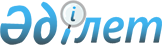 О внесении изменения в постановление акимата Туркестанской области от 6 мая 2019 года № 74 "О размещении государственного образовательного заказа на подготовку кадров с техническим и профессиональным, послесредним образованием на 2019-2020 учебный год"Постановление акимата Туркестанской области от 25 декабря 2019 года № 299. Зарегистрировано Департаментом юстиции Туркестанской области 26 декабря 2019 года № 5321
      В соответствии с пунктом 2 статьи 27 Закона Республики Казахстан от 23 января 2001 года "О местном государственном управлении и самоуправлении в Республике Казахстан", подпунктом 8-1) пункта 2 статьи 6 Закона Республики Казахстан от 27 июля 2007 года "Об образовании", акимат Туркестанской области ПОСТАНОВЛЯЕТ:
      1. Внести в постановление акимата Туркестанской области от 6 мая 2019 года № 74 "О размещении государственного образовательного заказа на подготовку кадров с техническим и профессиональным, послесредним образованием на 2019-2020 учебный год" (зарегистрировано в Реестре государственной регистрации нормативных правовых актов за № 5033 и опубликовано 21 мая 2019 года в эталонном контрольном банке нормативных правовых актов Республики Казахстан в электронном виде) следующее изменение:
      приложение к указанному постановлению "Размещение государственного образовательного заказа на подготовку кадров с техническим и профессиональным, послесредним образованием на 2019-2020 учебный год за счет средств областного бюджета" изложить в новой редакции согласно приложению к настоящему постановлению.
      2. Государственному учреждению "Аппарат акима Туркестанской области" в порядке, установленном законодательством Республики Казахстан, обеспечить:
      1) государственную регистрацию настоящего постановления в Республиканском государственном учреждении "Департамент юстиции Туркестанской области Министерства юстиции Республики Казахстан";
      2) размещение настоящего постановления на интернет-ресурсе акимата Туркестанской области после его официального опубликования.
      3. Контроль за исполнением настоящего постановления возложить на заместителя акима области Калкаманова С.А.
      4. Настоящее постановление вводится в действие по истечении десяти календарных дней после дня его первого официального опубликования.
      К постановлению акимата Туркестанской области от "___"_________ 2019 года №____ "О внесении изменения в постановление акимата Туркестанской области от 6 мая 2019 года № 74 "О размещении государственного образовательного заказа на подготовку специалистов с техническим и профессиональным, послесредним образованием на 2019-2020 учебный год". Размещение государственного образовательного заказа на подготовку кадров с техническим и профессиональным, послесредним образованием на 2019-2020 учебный год за счет средств областного бюджета
					© 2012. РГП на ПХВ «Институт законодательства и правовой информации Республики Казахстан» Министерства юстиции Республики Казахстан
				
      Аким области

У. Шукеев

      Айтмухаметов К.К.

      Тургумбеков А.Е.

      Аманбаев Ж.Е.

      Калкаманов С.А.

      Мырзалиев М.И.

      Тажибаев У.К.

      Абдуллаев А.А.

      Тасыбаев А.Б.
Приложение к постановлению
акимата Туркестанской области
от "25" декабря 2019 года № 299
Наименование организации образования
код
Специальность/ квалификация
На основе 9 класса
На основе 11 класса
Всего
Администратор бюджетной программы
Государственное коммунальное казенное предприятие "Колледж № 1" управления по развитию человеческого потенциала Туркестанской области"
1114000
Сварочное дело (по видам)
Сварочное дело (по видам)
Сварочное дело (по видам)
Сварочное дело (по видам)
Государственное учреждение "Управление по развитию человеческого потенциала Туркестанской области"
Государственное коммунальное казенное предприятие "Колледж № 1" управления по развитию человеческого потенциала Туркестанской области"
1114042
Электрогазосварщик
25
25
Государственное учреждение "Управление по развитию человеческого потенциала Туркестанской области"
Государственное коммунальное казенное предприятие "Колледж № 1" управления по развитию человеческого потенциала Туркестанской области"
1211000
Швейное производство и моделирование одежды
Швейное производство и моделирование одежды
Швейное производство и моделирование одежды
Швейное производство и моделирование одежды
Государственное учреждение "Управление по развитию человеческого потенциала Туркестанской области"
Государственное коммунальное казенное предприятие "Колледж № 1" управления по развитию человеческого потенциала Туркестанской области"
1211062
Портной
25
25
Государственное учреждение "Управление по развитию человеческого потенциала Туркестанской области"
Государственное коммунальное казенное предприятие "Колледж № 1" управления по развитию человеческого потенциала Туркестанской области"
1402000
Техническая эксплуатация дорожно-строительных машин (по видам)
Техническая эксплуатация дорожно-строительных машин (по видам)
Техническая эксплуатация дорожно-строительных машин (по видам)
Техническая эксплуатация дорожно-строительных машин (по видам)
Государственное учреждение "Управление по развитию человеческого потенциала Туркестанской области"
Государственное коммунальное казенное предприятие "Колледж № 1" управления по развитию человеческого потенциала Туркестанской области"
1402102
Машинист экскаватора одноковшового
25
25
Государственное учреждение "Управление по развитию человеческого потенциала Туркестанской области"
Государственное коммунальное казенное предприятие "Колледж № 1" управления по развитию человеческого потенциала Туркестанской области"
Всего
Всего
75
75
Государственное коммунальное казенное предприятие "Туркестанский индустриально-строительный колледж" управления по развитию человеческого потенциала Туркестанской области"
1201000
Техническое обслуживание, ремонт и эксплуатация автомобильного транспорта
Техническое обслуживание, ремонт и эксплуатация автомобильного транспорта
Техническое обслуживание, ремонт и эксплуатация автомобильного транспорта
Техническое обслуживание, ремонт и эксплуатация автомобильного транспорта
Государственное учреждение "Управление по развитию человеческого потенциала Туркестанской области"
Государственное коммунальное казенное предприятие "Туркестанский индустриально-строительный колледж" управления по развитию человеческого потенциала Туркестанской области"
1201072
Слесарь по ремонту автомобилей
25
25
Государственное учреждение "Управление по развитию человеческого потенциала Туркестанской области"
Государственное коммунальное казенное предприятие "Туркестанский индустриально-строительный колледж" управления по развитию человеческого потенциала Туркестанской области"
1114000
Сварочное дело (по видам)
Сварочное дело (по видам)
Сварочное дело (по видам)
Сварочное дело (по видам)
Государственное учреждение "Управление по развитию человеческого потенциала Туркестанской области"
Государственное коммунальное казенное предприятие "Туркестанский индустриально-строительный колледж" управления по развитию человеческого потенциала Туркестанской области"
1114042
Электрогазосварщик
25
50
75
Государственное учреждение "Управление по развитию человеческого потенциала Туркестанской области"
Государственное коммунальное казенное предприятие "Туркестанский индустриально-строительный колледж" управления по развитию человеческого потенциала Туркестанской области"
1414000
Мебельное производство (по видам)
Государственное учреждение "Управление по развитию человеческого потенциала Туркестанской области"
Государственное коммунальное казенное предприятие "Туркестанский индустриально-строительный колледж" управления по развитию человеческого потенциала Туркестанской области"
1414012 
Комплектовщик мебели
25
50
75
Государственное учреждение "Управление по развитию человеческого потенциала Туркестанской области"
Государственное коммунальное казенное предприятие "Туркестанский индустриально-строительный колледж" управления по развитию человеческого потенциала Туркестанской области"
1401000
Строительство и эксплуатация зданий и сооружений
Государственное учреждение "Управление по развитию человеческого потенциала Туркестанской области"
Государственное коммунальное казенное предприятие "Туркестанский индустриально-строительный колледж" управления по развитию человеческого потенциала Туркестанской области"
1401032
Столяр строительный
50
50
100
Государственное учреждение "Управление по развитию человеческого потенциала Туркестанской области"
Государственное коммунальное казенное предприятие "Туркестанский индустриально-строительный колледж" управления по развитию человеческого потенциала Туркестанской области"
0901000
Электрооборудование электрических станций и сетей (по видам)
Электрооборудование электрических станций и сетей (по видам)
Электрооборудование электрических станций и сетей (по видам)
Электрооборудование электрических станций и сетей (по видам)
Государственное учреждение "Управление по развитию человеческого потенциала Туркестанской области"
Государственное коммунальное казенное предприятие "Туркестанский индустриально-строительный колледж" управления по развитию человеческого потенциала Туркестанской области"
0901012
Электромонтер (всех наименований)
50
50
Государственное учреждение "Управление по развитию человеческого потенциала Туркестанской области"
Государственное коммунальное казенное предприятие "Туркестанский индустриально-строительный колледж" управления по развитию человеческого потенциала Туркестанской области"
1112000
Эксплуатация машин и оборудования промышленности
Эксплуатация машин и оборудования промышленности
Эксплуатация машин и оборудования промышленности
Эксплуатация машин и оборудования промышленности
Государственное учреждение "Управление по развитию человеческого потенциала Туркестанской области"
Государственное коммунальное казенное предприятие "Туркестанский индустриально-строительный колледж" управления по развитию человеческого потенциала Туркестанской области"
1112032
Слесарь-ремонтник
50
50
Государственное учреждение "Управление по развитию человеческого потенциала Туркестанской области"
Государственное коммунальное казенное предприятие "Туркестанский индустриально-строительный колледж" управления по развитию человеческого потенциала Туркестанской области"
1211000
Швейное производство и моделирование одежды
Швейное производство и моделирование одежды
Швейное производство и моделирование одежды
Швейное производство и моделирование одежды
Государственное учреждение "Управление по развитию человеческого потенциала Туркестанской области"
Государственное коммунальное казенное предприятие "Туркестанский индустриально-строительный колледж" управления по развитию человеческого потенциала Туркестанской области"
1211062
Портной
50
50
Государственное учреждение "Управление по развитию человеческого потенциала Туркестанской области"
Государственное коммунальное казенное предприятие "Туркестанский индустриально-строительный колледж" управления по развитию человеческого потенциала Туркестанской области"
Всего 
Всего 
125
300
425
Государственное учреждение "Управление по развитию человеческого потенциала Туркестанской области"
Государственное коммунальное казенное предприятие "Колледж № 7" управления по развитию человеческого потенциала Туркестанской области"
1114000
Сварочное дело (по видам)
Сварочное дело (по видам)
Сварочное дело (по видам)
Сварочное дело (по видам)
Государственное учреждение "Управление по развитию человеческого потенциала Туркестанской области"
Государственное коммунальное казенное предприятие "Колледж № 7" управления по развитию человеческого потенциала Туркестанской области"
1114012
Сварщик (всех наименований)
25
25
Государственное учреждение "Управление по развитию человеческого потенциала Туркестанской области"
Государственное коммунальное казенное предприятие "Колледж № 7" управления по развитию человеческого потенциала Туркестанской области"
1115000
Электромеханическое оборудование в промышленности (по видам)
Электромеханическое оборудование в промышленности (по видам)
Электромеханическое оборудование в промышленности (по видам)
Электромеханическое оборудование в промышленности (по видам)
Государственное учреждение "Управление по развитию человеческого потенциала Туркестанской области"
Государственное коммунальное казенное предприятие "Колледж № 7" управления по развитию человеческого потенциала Туркестанской области"
1115042
Электромонтер по ремонту и обслуживанию электрооборудования
25
25
Государственное учреждение "Управление по развитию человеческого потенциала Туркестанской области"
Государственное коммунальное казенное предприятие "Колледж № 7" управления по развитию человеческого потенциала Туркестанской области"
1401000
Строительство и эксплуатация зданий и сооружений
Строительство и эксплуатация зданий и сооружений
Строительство и эксплуатация зданий и сооружений
Строительство и эксплуатация зданий и сооружений
Государственное учреждение "Управление по развитию человеческого потенциала Туркестанской области"
Государственное коммунальное казенное предприятие "Колледж № 7" управления по развитию человеческого потенциала Туркестанской области"
1401172
Стропальщик
25
25
Государственное учреждение "Управление по развитию человеческого потенциала Туркестанской области"
Государственное коммунальное казенное предприятие "Колледж № 7" управления по развитию человеческого потенциала Туркестанской области"
1401042
Штукатур
25
25
Государственное учреждение "Управление по развитию человеческого потенциала Туркестанской области"
Государственное коммунальное казенное предприятие "Колледж № 7" управления по развитию человеческого потенциала Туркестанской области"
1109000
Токарное дело и металлообработка (по видам)
Токарное дело и металлообработка (по видам)
Токарное дело и металлообработка (по видам)
Токарное дело и металлообработка (по видам)
Государственное учреждение "Управление по развитию человеческого потенциала Туркестанской области"
Государственное коммунальное казенное предприятие "Колледж № 7" управления по развитию человеческого потенциала Туркестанской области"
1109102
Станочник широкого профиля 
25
25
Государственное учреждение "Управление по развитию человеческого потенциала Туркестанской области"
Государственное коммунальное казенное предприятие "Колледж № 7" управления по развитию человеческого потенциала Туркестанской области"
0506000
Парикмахерское искусство и декоративная косметика
Парикмахерское искусство и декоративная косметика
Парикмахерское искусство и декоративная косметика
Парикмахерское искусство и декоративная косметика
Государственное учреждение "Управление по развитию человеческого потенциала Туркестанской области"
Государственное коммунальное казенное предприятие "Колледж № 7" управления по развитию человеческого потенциала Туркестанской области"
0506012
Парикмахер-модельер
25
25
Государственное учреждение "Управление по развитию человеческого потенциала Туркестанской области"
Государственное коммунальное казенное предприятие "Колледж № 7" управления по развитию человеческого потенциала Туркестанской области"
1402000
Техническая эксплуатация дорожно-строительных машин (по видам)
Техническая эксплуатация дорожно-строительных машин (по видам)
Техническая эксплуатация дорожно-строительных машин (по видам)
Техническая эксплуатация дорожно-строительных машин (по видам)
Государственное учреждение "Управление по развитию человеческого потенциала Туркестанской области"
Государственное коммунальное казенное предприятие "Колледж № 7" управления по развитию человеческого потенциала Туркестанской области"
1402102
Машинист экскаватора одноковшового
25
25
Государственное учреждение "Управление по развитию человеческого потенциала Туркестанской области"
Государственное коммунальное казенное предприятие "Колледж № 7" управления по развитию человеческого потенциала Туркестанской области"
Всего 
Всего 
100
75
175
Государственное учреждение "Управление по развитию человеческого потенциала Туркестанской области"
Государственное коммунальное казенное предприятие "Колледж № 8" управления по развитию человеческого потенциала Туркестанской области"
1114000
Сварочное дело (по видам)
Сварочное дело (по видам)
Сварочное дело (по видам)
Сварочное дело (по видам)
Государственное учреждение "Управление по развитию человеческого потенциала Туркестанской области"
Государственное коммунальное казенное предприятие "Колледж № 8" управления по развитию человеческого потенциала Туркестанской области"
1114042
Электрогазосварщик
25
25
Государственное учреждение "Управление по развитию человеческого потенциала Туркестанской области"
Государственное коммунальное казенное предприятие "Колледж № 8" управления по развитию человеческого потенциала Туркестанской области"
1201000
Техническое обслуживание, ремонт и эксплуатация автомобильного транспорта
Техническое обслуживание, ремонт и эксплуатация автомобильного транспорта
Техническое обслуживание, ремонт и эксплуатация автомобильного транспорта
Техническое обслуживание, ремонт и эксплуатация автомобильного транспорта
Государственное учреждение "Управление по развитию человеческого потенциала Туркестанской области"
Государственное коммунальное казенное предприятие "Колледж № 8" управления по развитию человеческого потенциала Туркестанской области"
1201072
Слесарь по ремонту автомобилей
25
25
Государственное учреждение "Управление по развитию человеческого потенциала Туркестанской области"
Государственное коммунальное казенное предприятие "Колледж № 8" управления по развитию человеческого потенциала Туркестанской области"
1211000
Швейное производство и моделирование одежды
Швейное производство и моделирование одежды
Швейное производство и моделирование одежды
Швейное производство и моделирование одежды
Государственное учреждение "Управление по развитию человеческого потенциала Туркестанской области"
Государственное коммунальное казенное предприятие "Колледж № 8" управления по развитию человеческого потенциала Туркестанской области"
1211062
Портной
25
25
Государственное учреждение "Управление по развитию человеческого потенциала Туркестанской области"
Государственное коммунальное казенное предприятие "Колледж № 8" управления по развитию человеческого потенциала Туркестанской области"
1115000
Электромеханическое оборудование в промышленности (по видам)
Электромеханическое оборудование в промышленности (по видам)
Электромеханическое оборудование в промышленности (по видам)
Электромеханическое оборудование в промышленности (по видам)
Государственное учреждение "Управление по развитию человеческого потенциала Туркестанской области"
Государственное коммунальное казенное предприятие "Колледж № 8" управления по развитию человеческого потенциала Туркестанской области"
1115042
Электромонтер по ремонту и обслуживанию электрооборудования
25
25
50
Государственное учреждение "Управление по развитию человеческого потенциала Туркестанской области"
Государственное коммунальное казенное предприятие "Колледж № 8" управления по развитию человеческого потенциала Туркестанской области"
1401000
Строительство и эксплуатация зданий и сооружений
Строительство и эксплуатация зданий и сооружений
Строительство и эксплуатация зданий и сооружений
Строительство и эксплуатация зданий и сооружений
Государственное учреждение "Управление по развитию человеческого потенциала Туркестанской области"
Государственное коммунальное казенное предприятие "Колледж № 8" управления по развитию человеческого потенциала Туркестанской области"
1401032
Столяр строительный
25
25
50
Государственное учреждение "Управление по развитию человеческого потенциала Туркестанской области"
Государственное коммунальное казенное предприятие "Колледж № 8" управления по развитию человеческого потенциала Туркестанской области"
1401042
Штукатур
25
25
Государственное учреждение "Управление по развитию человеческого потенциала Туркестанской области"
Государственное коммунальное казенное предприятие "Колледж № 8" управления по развитию человеческого потенциала Туркестанской области"
1109000
Токарное дело и металлообработка (по видам)
Токарное дело и металлообработка (по видам)
Токарное дело и металлообработка (по видам)
Токарное дело и металлообработка (по видам)
Государственное учреждение "Управление по развитию человеческого потенциала Туркестанской области"
Государственное коммунальное казенное предприятие "Колледж № 8" управления по развитию человеческого потенциала Туркестанской области"
1109012
Токарь
25
25
Государственное учреждение "Управление по развитию человеческого потенциала Туркестанской области"
Государственное коммунальное казенное предприятие "Колледж № 8" управления по развитию человеческого потенциала Туркестанской области"
Всего 
Всего 
75
150
225
Государственное учреждение "Управление по развитию человеческого потенциала Туркестанской области"
Государственное коммунальное казенное предприятие "Туркестанский многопрофильно-технический колледж" управления по развитию человеческого потенциала Туркестанской области"
1504000
Фермерское хозяйство (по профилю)
Фермерское хозяйство (по профилю)
Фермерское хозяйство (по профилю)
Фермерское хозяйство (по профилю)
Государственное учреждение "Управление по развитию человеческого потенциала Туркестанской области"
Государственное коммунальное казенное предприятие "Туркестанский многопрофильно-технический колледж" управления по развитию человеческого потенциала Туркестанской области"
1504062
Тракторист-машинист сельскохозяйственного производства
50
50
Государственное учреждение "Управление по развитию человеческого потенциала Туркестанской области"
Государственное коммунальное казенное предприятие "Туркестанский многопрофильно-технический колледж" управления по развитию человеческого потенциала Туркестанской области"
0508000
Организация питания
Организация питания
Организация питания
Организация питания
Государственное учреждение "Управление по развитию человеческого потенциала Туркестанской области"
Государственное коммунальное казенное предприятие "Туркестанский многопрофильно-технический колледж" управления по развитию человеческого потенциала Туркестанской области"
0508012
Повар 
25
25
Государственное учреждение "Управление по развитию человеческого потенциала Туркестанской области"
Государственное коммунальное казенное предприятие "Туркестанский многопрофильно-технический колледж" управления по развитию человеческого потенциала Туркестанской области"
1201000
Техническое обслуживание, ремонт и эксплуатация автомобильного транспорта
Техническое обслуживание, ремонт и эксплуатация автомобильного транспорта
Техническое обслуживание, ремонт и эксплуатация автомобильного транспорта
Техническое обслуживание, ремонт и эксплуатация автомобильного транспорта
Государственное учреждение "Управление по развитию человеческого потенциала Туркестанской области"
Государственное коммунальное казенное предприятие "Туркестанский многопрофильно-технический колледж" управления по развитию человеческого потенциала Туркестанской области"
1201062
Электрик по ремонту автомобильного электрооборудования
25
25
Государственное учреждение "Управление по развитию человеческого потенциала Туркестанской области"
Государственное коммунальное казенное предприятие "Туркестанский многопрофильно-технический колледж" управления по развитию человеческого потенциала Туркестанской области"
Всего 
Всего 
100
100
Государственное учреждение "Управление по развитию человеческого потенциала Туркестанской области"
Государственное коммунальное казенное предприятие "Колледж № 11" управления по развитию человеческого потенциала Туркестанской области"
1504000
Фермерское хозяйство (по профилю)
Фермерское хозяйство (по профилю)
Фермерское хозяйство (по профилю)
Фермерское хозяйство (по профилю)
Государственное учреждение "Управление по развитию человеческого потенциала Туркестанской области"
Государственное коммунальное казенное предприятие "Колледж № 11" управления по развитию человеческого потенциала Туркестанской области"
1504062
Тракторист-машинист сельскохозяйственного производства
25
25
50
Государственное учреждение "Управление по развитию человеческого потенциала Туркестанской области"
Государственное коммунальное казенное предприятие "Колледж № 11" управления по развитию человеческого потенциала Туркестанской области"
1211000
Швейное производство и моделирование одежды
Швейное производство и моделирование одежды
Швейное производство и моделирование одежды
Швейное производство и моделирование одежды
Государственное учреждение "Управление по развитию человеческого потенциала Туркестанской области"
Государственное коммунальное казенное предприятие "Колледж № 11" управления по развитию человеческого потенциала Туркестанской области"
1211062
Портной
25
25
Государственное учреждение "Управление по развитию человеческого потенциала Туркестанской области"
Государственное коммунальное казенное предприятие "Колледж № 11" управления по развитию человеческого потенциала Туркестанской области"
0508000
Организация питания
Организация питания
Организация питания
Организация питания
Государственное учреждение "Управление по развитию человеческого потенциала Туркестанской области"
Государственное коммунальное казенное предприятие "Колледж № 11" управления по развитию человеческого потенциала Туркестанской области"
0508012
Повар
25
25
Государственное учреждение "Управление по развитию человеческого потенциала Туркестанской области"
Государственное коммунальное казенное предприятие "Колледж № 11" управления по развитию человеческого потенциала Туркестанской области"
Всего 
75
25
100
Государственное учреждение "Управление по развитию человеческого потенциала Туркестанской области"
Государственное коммунальное казенное предприятие "Колледж № 12" управления по развитию человеческого потенциала Туркестанской области"
1504000
Фермерское хозяйство (по профилю)
Фермерское хозяйство (по профилю)
Фермерское хозяйство (по профилю)
Фермерское хозяйство (по профилю)
Государственное учреждение "Управление по развитию человеческого потенциала Туркестанской области"
Государственное коммунальное казенное предприятие "Колледж № 12" управления по развитию человеческого потенциала Туркестанской области"
1504062
Тракторист-машинист сельскохозяйственного производства
25
25
50
Государственное учреждение "Управление по развитию человеческого потенциала Туркестанской области"
Государственное коммунальное казенное предприятие "Колледж № 12" управления по развитию человеческого потенциала Туркестанской области"
1211000
Швейное производство и моделирование одежды
Швейное производство и моделирование одежды
Швейное производство и моделирование одежды
Швейное производство и моделирование одежды
Государственное учреждение "Управление по развитию человеческого потенциала Туркестанской области"
Государственное коммунальное казенное предприятие "Колледж № 12" управления по развитию человеческого потенциала Туркестанской области"
1211062
Портной
25
25
Государственное учреждение "Управление по развитию человеческого потенциала Туркестанской области"
Государственное коммунальное казенное предприятие "Колледж № 12" управления по развитию человеческого потенциала Туркестанской области"
0508000
Организация питания
Организация питания
Организация питания
Организация питания
Государственное учреждение "Управление по развитию человеческого потенциала Туркестанской области"
Государственное коммунальное казенное предприятие "Колледж № 12" управления по развитию человеческого потенциала Туркестанской области"
0508012
Повар
25
25
Государственное учреждение "Управление по развитию человеческого потенциала Туркестанской области"
Государственное коммунальное казенное предприятие "Колледж № 12" управления по развитию человеческого потенциала Туркестанской области"
Всего 
75
25
100
Государственное учреждение "Управление по развитию человеческого потенциала Туркестанской области"
Государственное коммунальное казенное предприятие "Колледж № 13" управления по развитию человеческого потенциала Туркестанской области"
1504000
Фермерское хозяйство (по профилю)
Фермерское хозяйство (по профилю)
Фермерское хозяйство (по профилю)
Фермерское хозяйство (по профилю)
Государственное учреждение "Управление по развитию человеческого потенциала Туркестанской области"
Государственное коммунальное казенное предприятие "Колледж № 13" управления по развитию человеческого потенциала Туркестанской области"
1504062
Тракторист-машинист сельскохозяйственного производства
50
50
Государственное учреждение "Управление по развитию человеческого потенциала Туркестанской области"
Государственное коммунальное казенное предприятие "Колледж № 13" управления по развитию человеческого потенциала Туркестанской области"
1114000
Сварочное дело (по видам)
Сварочное дело (по видам)
Сварочное дело (по видам)
Сварочное дело (по видам)
Государственное учреждение "Управление по развитию человеческого потенциала Туркестанской области"
Государственное коммунальное казенное предприятие "Колледж № 13" управления по развитию человеческого потенциала Туркестанской области"
1114042
Электрогазосварщик
25
25
Государственное учреждение "Управление по развитию человеческого потенциала Туркестанской области"
Государственное коммунальное казенное предприятие "Колледж № 13" управления по развитию человеческого потенциала Туркестанской области"
1211000
Швейное производство и моделирование одежды
Швейное производство и моделирование одежды
Швейное производство и моделирование одежды
Швейное производство и моделирование одежды
Государственное учреждение "Управление по развитию человеческого потенциала Туркестанской области"
Государственное коммунальное казенное предприятие "Колледж № 13" управления по развитию человеческого потенциала Туркестанской области"
1211062
Портной
25
25
Государственное учреждение "Управление по развитию человеческого потенциала Туркестанской области"
Государственное коммунальное казенное предприятие "Колледж № 13" управления по развитию человеческого потенциала Туркестанской области"
Всего 
100
100
Государственное учреждение "Управление по развитию человеческого потенциала Туркестанской области"
Государственное коммунальное казенное предприятие "Колледж № 14" управления по развитию человеческого потенциала Туркестанской области"
1504000
Фермерское хозяйство (по профилю)
Фермерское хозяйство (по профилю)
Фермерское хозяйство (по профилю)
Фермерское хозяйство (по профилю)
Государственное учреждение "Управление по развитию человеческого потенциала Туркестанской области"
Государственное коммунальное казенное предприятие "Колледж № 14" управления по развитию человеческого потенциала Туркестанской области"
1504062
Тракторист-машинист сельскохозяйственного производства
25
25
Государственное учреждение "Управление по развитию человеческого потенциала Туркестанской области"
Государственное коммунальное казенное предприятие "Колледж № 14" управления по развитию человеческого потенциала Туркестанской области"
1504042
Повар 
25
25
Государственное учреждение "Управление по развитию человеческого потенциала Туркестанской области"
Государственное коммунальное казенное предприятие "Колледж № 14" управления по развитию человеческого потенциала Туркестанской области"
1403000
Монтаж и эксплуатация внутренних санитарно-технических устройств, вентиляции и инженерных систем (по видам)
Монтаж и эксплуатация внутренних санитарно-технических устройств, вентиляции и инженерных систем (по видам)
Монтаж и эксплуатация внутренних санитарно-технических устройств, вентиляции и инженерных систем (по видам)
Монтаж и эксплуатация внутренних санитарно-технических устройств, вентиляции и инженерных систем (по видам)
Государственное учреждение "Управление по развитию человеческого потенциала Туркестанской области"
Государственное коммунальное казенное предприятие "Колледж № 14" управления по развитию человеческого потенциала Туркестанской области"
1403082
Электрогазосварщик
25
25
Государственное учреждение "Управление по развитию человеческого потенциала Туркестанской области"
Государственное коммунальное казенное предприятие "Колледж № 14" управления по развитию человеческого потенциала Туркестанской области"
Всего 
75
75
Государственное учреждение "Управление по развитию человеческого потенциала Туркестанской области"
Государственное коммунальное казенное предприятие "Колледж № 15" управления по развитию человеческого потенциала Туркестанской области"
1504000
Фермерское хозяйство (по профилю)
Фермерское хозяйство (по профилю)
Фермерское хозяйство (по профилю)
Фермерское хозяйство (по профилю)
Государственное учреждение "Управление по развитию человеческого потенциала Туркестанской области"
Государственное коммунальное казенное предприятие "Колледж № 15" управления по развитию человеческого потенциала Туркестанской области"
1504062
Тракторист-машинист сельскохозяйственного производства
22
22
Государственное учреждение "Управление по развитию человеческого потенциала Туркестанской области"
Государственное коммунальное казенное предприятие "Колледж № 15" управления по развитию человеческого потенциала Туркестанской области"
1504102
Слесарь - ремонтник
25
25
Государственное учреждение "Управление по развитию человеческого потенциала Туркестанской области"
Государственное коммунальное казенное предприятие "Колледж № 15" управления по развитию человеческого потенциала Туркестанской области"
1211000
Швейное производство и моделирование одежды
Швейное производство и моделирование одежды
Швейное производство и моделирование одежды
Швейное производство и моделирование одежды
Государственное учреждение "Управление по развитию человеческого потенциала Туркестанской области"
Государственное коммунальное казенное предприятие "Колледж № 15" управления по развитию человеческого потенциала Туркестанской области"
1211062
Портной 
25
25
Государственное учреждение "Управление по развитию человеческого потенциала Туркестанской области"
Государственное коммунальное казенное предприятие "Колледж № 15" управления по развитию человеческого потенциала Туркестанской области"
1403000
Монтаж и эксплуатация внутренних санитарно-технических устройств, вентиляции и инженерных систем (по видам)
Монтаж и эксплуатация внутренних санитарно-технических устройств, вентиляции и инженерных систем (по видам)
Монтаж и эксплуатация внутренних санитарно-технических устройств, вентиляции и инженерных систем (по видам)
Монтаж и эксплуатация внутренних санитарно-технических устройств, вентиляции и инженерных систем (по видам)
Государственное учреждение "Управление по развитию человеческого потенциала Туркестанской области"
Государственное коммунальное казенное предприятие "Колледж № 15" управления по развитию человеческого потенциала Туркестанской области"
1403082
Электрогазосварщик
21
21
Государственное учреждение "Управление по развитию человеческого потенциала Туркестанской области"
Государственное коммунальное казенное предприятие "Колледж № 15" управления по развитию человеческого потенциала Туркестанской области"
Всего 
93
93
Государственное учреждение "Управление по развитию человеческого потенциала Туркестанской области"
Государственное коммунальное казенное предприятие "Колледж № 16" управления по развитию человеческого потенциала Туркестанской области"
1504000
Фермерское хозяйство (по профилю)
Фермерское хозяйство (по профилю)
Фермерское хозяйство (по профилю)
Фермерское хозяйство (по профилю)
Государственное учреждение "Управление по развитию человеческого потенциала Туркестанской области"
Государственное коммунальное казенное предприятие "Колледж № 16" управления по развитию человеческого потенциала Туркестанской области"
1504062
Тракторист-машинист сельскохозяйственного производства
25
25
Государственное учреждение "Управление по развитию человеческого потенциала Туркестанской области"
Государственное коммунальное казенное предприятие "Колледж № 16" управления по развитию человеческого потенциала Туркестанской области"
1504102
Слесарь - ремонтник
25
25
Государственное учреждение "Управление по развитию человеческого потенциала Туркестанской области"
Государственное коммунальное казенное предприятие "Колледж № 16" управления по развитию человеческого потенциала Туркестанской области"
1211000
Швейное производство и моделирование одежды
Швейное производство и моделирование одежды
Швейное производство и моделирование одежды
Швейное производство и моделирование одежды
Государственное учреждение "Управление по развитию человеческого потенциала Туркестанской области"
Государственное коммунальное казенное предприятие "Колледж № 16" управления по развитию человеческого потенциала Туркестанской области"
1211062
Портной
25
25
Государственное учреждение "Управление по развитию человеческого потенциала Туркестанской области"
Государственное коммунальное казенное предприятие "Колледж № 16" управления по развитию человеческого потенциала Туркестанской области"
1221000
Рыбное производство
Рыбное производство
Рыбное производство
Рыбное производство
Государственное учреждение "Управление по развитию человеческого потенциала Туркестанской области"
Государственное коммунальное казенное предприятие "Колледж № 16" управления по развитию человеческого потенциала Туркестанской области"
1221012
Обработчик рыбы
25
25
Государственное учреждение "Управление по развитию человеческого потенциала Туркестанской области"
Государственное коммунальное казенное предприятие "Колледж № 16" управления по развитию человеческого потенциала Туркестанской области"
1505000
Рыбное хозяйство (по видам)
Рыбное хозяйство (по видам)
Рыбное хозяйство (по видам)
Рыбное хозяйство (по видам)
Государственное учреждение "Управление по развитию человеческого потенциала Туркестанской области"
Государственное коммунальное казенное предприятие "Колледж № 16" управления по развитию человеческого потенциала Туркестанской области"
1505012
Рыбовод
25
25
Государственное учреждение "Управление по развитию человеческого потенциала Туркестанской области"
Государственное коммунальное казенное предприятие "Колледж № 16" управления по развитию человеческого потенциала Туркестанской области"
1401000
Строительство и эксплуатация зданий и сооружений
Строительство и эксплуатация зданий и сооружений
Строительство и эксплуатация зданий и сооружений
Строительство и эксплуатация зданий и сооружений
Государственное учреждение "Управление по развитию человеческого потенциала Туркестанской области"
Государственное коммунальное казенное предприятие "Колледж № 16" управления по развитию человеческого потенциала Туркестанской области"
1401032
Столяр строительный
25
25
50
Государственное учреждение "Управление по развитию человеческого потенциала Туркестанской области"
Государственное коммунальное казенное предприятие "Колледж № 16" управления по развитию человеческого потенциала Туркестанской области"
Всего 
100
75
175
Государственное учреждение "Управление по развитию человеческого потенциала Туркестанской области"
Государственное коммунальное казенное предприятие "Колледж № 17" управления по развитию человеческого потенциала Туркестанской области"
0508000
Организация питания
Организация питания
Организация питания
Организация питания
Государственное учреждение "Управление по развитию человеческого потенциала Туркестанской области"
Государственное коммунальное казенное предприятие "Колледж № 17" управления по развитию человеческого потенциала Туркестанской области"
0508012
Повар 
25
25
Государственное учреждение "Управление по развитию человеческого потенциала Туркестанской области"
Государственное коммунальное казенное предприятие "Колледж № 17" управления по развитию человеческого потенциала Туркестанской области"
1401000
Строительство и эксплуатация зданий и сооружений
Строительство и эксплуатация зданий и сооружений
Строительство и эксплуатация зданий и сооружений
Строительство и эксплуатация зданий и сооружений
Государственное учреждение "Управление по развитию человеческого потенциала Туркестанской области"
Государственное коммунальное казенное предприятие "Колледж № 17" управления по развитию человеческого потенциала Туркестанской области"
1401032
Столяр строительный
25
25
50
Государственное учреждение "Управление по развитию человеческого потенциала Туркестанской области"
Государственное коммунальное казенное предприятие "Колледж № 17" управления по развитию человеческого потенциала Туркестанской области"
1108000
Эксплуатация, ремонт и техническое обслуживание подвижного состава железных дорог (по видам)
Эксплуатация, ремонт и техническое обслуживание подвижного состава железных дорог (по видам)
Эксплуатация, ремонт и техническое обслуживание подвижного состава железных дорог (по видам)
Эксплуатация, ремонт и техническое обслуживание подвижного состава железных дорог (по видам)
Государственное учреждение "Управление по развитию человеческого потенциала Туркестанской области"
Государственное коммунальное казенное предприятие "Колледж № 17" управления по развитию человеческого потенциала Туркестанской области"
1108072
Помощник машиниста электровоза
25
25
Государственное учреждение "Управление по развитию человеческого потенциала Туркестанской области"
Государственное коммунальное казенное предприятие "Колледж № 17" управления по развитию человеческого потенциала Туркестанской области"
1303000
Автоматика, телемеханика и управление движением на железнодорожном транспорте
Автоматика, телемеханика и управление движением на железнодорожном транспорте
Автоматика, телемеханика и управление движением на железнодорожном транспорте
Автоматика, телемеханика и управление движением на железнодорожном транспорте
Государственное учреждение "Управление по развитию человеческого потенциала Туркестанской области"
Государственное коммунальное казенное предприятие "Колледж № 17" управления по развитию человеческого потенциала Туркестанской области"
1303022
Электромонтер по обслуживанию и ремонту устройств сигнализации, централизации, блокировки
25
25
Государственное учреждение "Управление по развитию человеческого потенциала Туркестанской области"
Государственное коммунальное казенное предприятие "Колледж № 17" управления по развитию человеческого потенциала Туркестанской области"
Всего 
100
25
125
Государственное учреждение "Управление по развитию человеческого потенциала Туркестанской области"
Государственное коммунальное казенное предприятие "Колледж № 18" управления по развитию человеческого потенциала Туркестанской области"
1201000
Техническое обслуживание, ремонт и эксплуатация автомобильного транспорта
Техническое обслуживание, ремонт и эксплуатация автомобильного транспорта
Техническое обслуживание, ремонт и эксплуатация автомобильного транспорта
Техническое обслуживание, ремонт и эксплуатация автомобильного транспорта
Государственное учреждение "Управление по развитию человеческого потенциала Туркестанской области"
Государственное коммунальное казенное предприятие "Колледж № 18" управления по развитию человеческого потенциала Туркестанской области"
1201072
Слесарь по ремонту автомобилей
25
25
Государственное учреждение "Управление по развитию человеческого потенциала Туркестанской области"
Государственное коммунальное казенное предприятие "Колледж № 18" управления по развитию человеческого потенциала Туркестанской области"
1304000
Вычислительная техника и программное обеспечение (по видам)
Вычислительная техника и программное обеспечение (по видам)
Вычислительная техника и программное обеспечение (по видам)
Вычислительная техника и программное обеспечение (по видам)
Государственное учреждение "Управление по развитию человеческого потенциала Туркестанской области"
Государственное коммунальное казенное предприятие "Колледж № 18" управления по развитию человеческого потенциала Туркестанской области"
1304012
Специалист по обработке цифровой информации
25
25
Государственное учреждение "Управление по развитию человеческого потенциала Туркестанской области"
Государственное коммунальное казенное предприятие "Колледж № 18" управления по развитию человеческого потенциала Туркестанской области"
1504000
Фермерское хозяйство (по профилю)
Фермерское хозяйство (по профилю)
Фермерское хозяйство (по профилю)
Фермерское хозяйство (по профилю)
Государственное учреждение "Управление по развитию человеческого потенциала Туркестанской области"
Государственное коммунальное казенное предприятие "Колледж № 18" управления по развитию человеческого потенциала Туркестанской области"
1504062
Тракторист-машинист сельскохозяйственного производства
25
25
Государственное учреждение "Управление по развитию человеческого потенциала Туркестанской области"
Государственное коммунальное казенное предприятие "Колледж № 18" управления по развитию человеческого потенциала Туркестанской области"
1504042
Повар
25
25
Государственное учреждение "Управление по развитию человеческого потенциала Туркестанской области"
Государственное коммунальное казенное предприятие "Колледж № 18" управления по развитию человеческого потенциала Туркестанской области"
Всего 
100
100
Государственное учреждение "Управление по развитию человеческого потенциала Туркестанской области"
Государственное коммунальное казенное предприятие "Колледж № 19" управления по развитию человеческого потенциала Туркестанской области"
1114000
Сварочное дело (по видам)
Сварочное дело (по видам)
Сварочное дело (по видам)
Сварочное дело (по видам)
Государственное учреждение "Управление по развитию человеческого потенциала Туркестанской области"
Государственное коммунальное казенное предприятие "Колледж № 19" управления по развитию человеческого потенциала Туркестанской области"
1114042
Электрогазосварщик
25
25
Государственное учреждение "Управление по развитию человеческого потенциала Туркестанской области"
Государственное коммунальное казенное предприятие "Колледж № 19" управления по развитию человеческого потенциала Туркестанской области"
1504000
Фермерское хозяйство (по профилю)
Фермерское хозяйство (по профилю)
Фермерское хозяйство (по профилю)
Фермерское хозяйство (по профилю)
Государственное учреждение "Управление по развитию человеческого потенциала Туркестанской области"
Государственное коммунальное казенное предприятие "Колледж № 19" управления по развитию человеческого потенциала Туркестанской области"
1504062
Тракторист-машинист сельскохозяйственного производства
25
25
Государственное учреждение "Управление по развитию человеческого потенциала Туркестанской области"
Государственное коммунальное казенное предприятие "Колледж № 19" управления по развитию человеческого потенциала Туркестанской области"
1504042
Повар
25
25
Государственное учреждение "Управление по развитию человеческого потенциала Туркестанской области"
Государственное коммунальное казенное предприятие "Колледж № 19" управления по развитию человеческого потенциала Туркестанской области"
1201000
Техническое обслуживание, ремонт и эксплуатация автомобильного транспорта
Техническое обслуживание, ремонт и эксплуатация автомобильного транспорта
Техническое обслуживание, ремонт и эксплуатация автомобильного транспорта
Техническое обслуживание, ремонт и эксплуатация автомобильного транспорта
Государственное учреждение "Управление по развитию человеческого потенциала Туркестанской области"
Государственное коммунальное казенное предприятие "Колледж № 19" управления по развитию человеческого потенциала Туркестанской области"
1201062
Электрик по ремонту автомобильного электрооборудования
25
25
Государственное учреждение "Управление по развитию человеческого потенциала Туркестанской области"
Государственное коммунальное казенное предприятие "Колледж № 19" управления по развитию человеческого потенциала Туркестанской области"
1304000
Вычислительная техника и программное обеспечение (по видам)
Вычислительная техника и программное обеспечение (по видам)
Вычислительная техника и программное обеспечение (по видам)
Вычислительная техника и программное обеспечение (по видам)
Государственное учреждение "Управление по развитию человеческого потенциала Туркестанской области"
Государственное коммунальное казенное предприятие "Колледж № 19" управления по развитию человеческого потенциала Туркестанской области"
1304012
Специалист по обработке цифровой информации
25
25
Государственное учреждение "Управление по развитию человеческого потенциала Туркестанской области"
Государственное коммунальное казенное предприятие "Колледж № 19" управления по развитию человеческого потенциала Туркестанской области"
Всего 
100
25
125
Государственное учреждение "Управление по развитию человеческого потенциала Туркестанской области"
Государственное коммунальное казенное предприятие "Колледж № 20" имени Дауренбека Курманбека" управления по развитию человеческого потенциала Туркестанской области"
1504000
Фермерское хозяйство (по профилю)
Фермерское хозяйство (по профилю)
Фермерское хозяйство (по профилю)
Фермерское хозяйство (по профилю)
Государственное учреждение "Управление по развитию человеческого потенциала Туркестанской области"
Государственное коммунальное казенное предприятие "Колледж № 20" имени Дауренбека Курманбека" управления по развитию человеческого потенциала Туркестанской области"
1504062
Тракторист-машинист сельскохозяйственного производства
25
25
Государственное учреждение "Управление по развитию человеческого потенциала Туркестанской области"
Государственное коммунальное казенное предприятие "Колледж № 20" имени Дауренбека Курманбека" управления по развитию человеческого потенциала Туркестанской области"
1504042
Повар
25
25
Государственное учреждение "Управление по развитию человеческого потенциала Туркестанской области"
Государственное коммунальное казенное предприятие "Колледж № 20" имени Дауренбека Курманбека" управления по развитию человеческого потенциала Туркестанской области"
1504032
Плодоовощевод
25
25
Государственное учреждение "Управление по развитию человеческого потенциала Туркестанской области"
Государственное коммунальное казенное предприятие "Колледж № 20" имени Дауренбека Курманбека" управления по развитию человеческого потенциала Туркестанской области"
1201000
Техническое обслуживание, ремонт и эксплуатация автомобильного транспорта
Техническое обслуживание, ремонт и эксплуатация автомобильного транспорта
Техническое обслуживание, ремонт и эксплуатация автомобильного транспорта
Техническое обслуживание, ремонт и эксплуатация автомобильного транспорта
Государственное учреждение "Управление по развитию человеческого потенциала Туркестанской области"
Государственное коммунальное казенное предприятие "Колледж № 20" имени Дауренбека Курманбека" управления по развитию человеческого потенциала Туркестанской области"
1201092
Мастер по ремонту транспорта
25
25
Государственное учреждение "Управление по развитию человеческого потенциала Туркестанской области"
Государственное коммунальное казенное предприятие "Колледж № 20" имени Дауренбека Курманбека" управления по развитию человеческого потенциала Туркестанской области"
Всего 
100
100
Государственное учреждение "Управление по развитию человеческого потенциала Туркестанской области"
Государственное коммунальное казенное предприятие "Многопрофильный индустриально-технический колледж" управления по развитию человеческого потенциала Туркестанской области"
1114000
Сварочное дело (по видам)
Сварочное дело (по видам)
Сварочное дело (по видам)
Сварочное дело (по видам)
Государственное учреждение "Управление по развитию человеческого потенциала Туркестанской области"
Государственное коммунальное казенное предприятие "Многопрофильный индустриально-технический колледж" управления по развитию человеческого потенциала Туркестанской области"
1114042
Электрогазосварщик
25
25
Государственное учреждение "Управление по развитию человеческого потенциала Туркестанской области"
Государственное коммунальное казенное предприятие "Многопрофильный индустриально-технический колледж" управления по развитию человеческого потенциала Туркестанской области"
1211000
Швейное производство и моделирование одежды
Швейное производство и моделирование одежды
Швейное производство и моделирование одежды
Швейное производство и моделирование одежды
Государственное учреждение "Управление по развитию человеческого потенциала Туркестанской области"
Государственное коммунальное казенное предприятие "Многопрофильный индустриально-технический колледж" управления по развитию человеческого потенциала Туркестанской области"
1211062
Портной
25
25
Государственное учреждение "Управление по развитию человеческого потенциала Туркестанской области"
Государственное коммунальное казенное предприятие "Многопрофильный индустриально-технический колледж" управления по развитию человеческого потенциала Туркестанской области"
1401000
Строительство и эксплуатация зданий и сооружений
Строительство и эксплуатация зданий и сооружений
Строительство и эксплуатация зданий и сооружений
Строительство и эксплуатация зданий и сооружений
Государственное учреждение "Управление по развитию человеческого потенциала Туркестанской области"
Государственное коммунальное казенное предприятие "Многопрофильный индустриально-технический колледж" управления по развитию человеческого потенциала Туркестанской области"
1401042
Штукатур 
50
50
Государственное учреждение "Управление по развитию человеческого потенциала Туркестанской области"
Государственное коммунальное казенное предприятие "Многопрофильный индустриально-технический колледж" управления по развитию человеческого потенциала Туркестанской области"
1405000
Монтаж и эксплуатация оборудования и систем газоснабжения
Монтаж и эксплуатация оборудования и систем газоснабжения
Монтаж и эксплуатация оборудования и систем газоснабжения
Монтаж и эксплуатация оборудования и систем газоснабжения
Государственное учреждение "Управление по развитию человеческого потенциала Туркестанской области"
Государственное коммунальное казенное предприятие "Многопрофильный индустриально-технический колледж" управления по развитию человеческого потенциала Туркестанской области"
1405012
Слесарь по эксплуатации и ремонту газового оборудования
25
25
Государственное учреждение "Управление по развитию человеческого потенциала Туркестанской области"
Государственное коммунальное казенное предприятие "Многопрофильный индустриально-технический колледж" управления по развитию человеческого потенциала Туркестанской области"
0508000
Организация питания
Организация питания
Организация питания
Организация питания
Государственное учреждение "Управление по развитию человеческого потенциала Туркестанской области"
Государственное коммунальное казенное предприятие "Многопрофильный индустриально-технический колледж" управления по развитию человеческого потенциала Туркестанской области"
0508012
Повар 
25
25
Государственное учреждение "Управление по развитию человеческого потенциала Туркестанской области"
Государственное коммунальное казенное предприятие "Многопрофильный индустриально-технический колледж" управления по развитию человеческого потенциала Туркестанской области"
Всего 
125
25
150
Государственное учреждение "Управление по развитию человеческого потенциала Туркестанской области"
Государственное коммунальное казенное предприятие "Многопрофильный колледж профессионального обучения" управления по развитию человеческого потенциала Туркестанской области"
1504000
Фермерское хозяйство (по профилю)
Фермерское хозяйство (по профилю)
Фермерское хозяйство (по профилю)
Фермерское хозяйство (по профилю)
Государственное учреждение "Управление по развитию человеческого потенциала Туркестанской области"
Государственное коммунальное казенное предприятие "Многопрофильный колледж профессионального обучения" управления по развитию человеческого потенциала Туркестанской области"
1504062
Тракторист-машинист сельскохозяйственного производства
25
25
Государственное учреждение "Управление по развитию человеческого потенциала Туркестанской области"
Государственное коммунальное казенное предприятие "Многопрофильный колледж профессионального обучения" управления по развитию человеческого потенциала Туркестанской области"
1504092
Электромонтер по обслуживанию электрооборудования
25
25
Государственное учреждение "Управление по развитию человеческого потенциала Туркестанской области"
Государственное коммунальное казенное предприятие "Многопрофильный колледж профессионального обучения" управления по развитию человеческого потенциала Туркестанской области"
0508000
Организация питания 
Организация питания 
Организация питания 
Организация питания 
Государственное учреждение "Управление по развитию человеческого потенциала Туркестанской области"
Государственное коммунальное казенное предприятие "Многопрофильный колледж профессионального обучения" управления по развитию человеческого потенциала Туркестанской области"
0508012
Повар
25
25
Государственное учреждение "Управление по развитию человеческого потенциала Туркестанской области"
Государственное коммунальное казенное предприятие "Многопрофильный колледж профессионального обучения" управления по развитию человеческого потенциала Туркестанской области"
Всего 
75
75
Государственное учреждение "Управление по развитию человеческого потенциала Туркестанской области"
Государственное коммунальное казенное предприятие "Колледж № 24" управления по развитию человеческого потенциала Туркестанской области"
0801000
Бурение нефтяных и газовых скважин и технология буровых работ (по профилю)
Бурение нефтяных и газовых скважин и технология буровых работ (по профилю)
Бурение нефтяных и газовых скважин и технология буровых работ (по профилю)
Бурение нефтяных и газовых скважин и технология буровых работ (по профилю)
Государственное учреждение "Управление по развитию человеческого потенциала Туркестанской области"
Государственное коммунальное казенное предприятие "Колледж № 24" управления по развитию человеческого потенциала Туркестанской области"
0801082
Машинист буровой установки
25
25
Государственное учреждение "Управление по развитию человеческого потенциала Туркестанской области"
Государственное коммунальное казенное предприятие "Колледж № 24" управления по развитию человеческого потенциала Туркестанской области"
0816000
Химическая технология и производство (по видам)
Химическая технология и производство (по видам)
Химическая технология и производство (по видам)
Химическая технология и производство (по видам)
Государственное учреждение "Управление по развитию человеческого потенциала Туркестанской области"
Государственное коммунальное казенное предприятие "Колледж № 24" управления по развитию человеческого потенциала Туркестанской области"
0816022
Лаборант химического анализа
25
25
Государственное учреждение "Управление по развитию человеческого потенциала Туркестанской области"
Государственное коммунальное казенное предприятие "Колледж № 24" управления по развитию человеческого потенциала Туркестанской области"
Всего 
50
50
Государственное учреждение "Управление по развитию человеческого потенциала Туркестанской области"
Государственное коммунальное казенное предприятие "Аграрно-технический колледж имени Д.Конаева" управления по развитию человеческого потенциала Туркестанской области"
1201000
Техническое обслуживание, ремонт и эксплуатация автомобильного транспорта
Техническое обслуживание, ремонт и эксплуатация автомобильного транспорта
Техническое обслуживание, ремонт и эксплуатация автомобильного транспорта
Техническое обслуживание, ремонт и эксплуатация автомобильного транспорта
Государственное учреждение "Управление по развитию человеческого потенциала Туркестанской области"
Государственное коммунальное казенное предприятие "Аграрно-технический колледж имени Д.Конаева" управления по развитию человеческого потенциала Туркестанской области"
1201092
Мастер по ремонту транспорта
25
25
Государственное учреждение "Управление по развитию человеческого потенциала Туркестанской области"
Государственное коммунальное казенное предприятие "Аграрно-технический колледж имени Д.Конаева" управления по развитию человеческого потенциала Туркестанской области"
1504000
Фермерское хозяйство (по профилю)
Фермерское хозяйство (по профилю)
Фермерское хозяйство (по профилю)
Фермерское хозяйство (по профилю)
Государственное учреждение "Управление по развитию человеческого потенциала Туркестанской области"
Государственное коммунальное казенное предприятие "Аграрно-технический колледж имени Д.Конаева" управления по развитию человеческого потенциала Туркестанской области"
1504062
Тракторист-машинист сельскохозяйственного производства
50
50
Государственное учреждение "Управление по развитию человеческого потенциала Туркестанской области"
Государственное коммунальное казенное предприятие "Аграрно-технический колледж имени Д.Конаева" управления по развитию человеческого потенциала Туркестанской области"
1211000
Швейное производство и моделирование одежды
Швейное производство и моделирование одежды
Швейное производство и моделирование одежды
Швейное производство и моделирование одежды
Государственное учреждение "Управление по развитию человеческого потенциала Туркестанской области"
Государственное коммунальное казенное предприятие "Аграрно-технический колледж имени Д.Конаева" управления по развитию человеческого потенциала Туркестанской области"
1211062
Портной
25
25
Государственное учреждение "Управление по развитию человеческого потенциала Туркестанской области"
Государственное коммунальное казенное предприятие "Аграрно-технический колледж имени Д.Конаева" управления по развитию человеческого потенциала Туркестанской области"
1401000
Строительство и эксплуатация зданий и сооружений
Строительство и эксплуатация зданий и сооружений
Строительство и эксплуатация зданий и сооружений
Строительство и эксплуатация зданий и сооружений
Государственное учреждение "Управление по развитию человеческого потенциала Туркестанской области"
Государственное коммунальное казенное предприятие "Аграрно-технический колледж имени Д.Конаева" управления по развитию человеческого потенциала Туркестанской области"
1401032
Столяр строительный
25
25
Государственное учреждение "Управление по развитию человеческого потенциала Туркестанской области"
Государственное коммунальное казенное предприятие "Аграрно-технический колледж имени Д.Конаева" управления по развитию человеческого потенциала Туркестанской области"
Всего 
125
125
Государственное учреждение "Управление по развитию человеческого потенциала Туркестанской области"
Государственное коммунальное казенное предприятие "Туркестанский высший аграрный колледж" управления по развитию человеческого потенциала Туркестанской области"
1513000
Ветеринария
Ветеринария
Ветеринария
Ветеринария
Государственное учреждение "Управление по развитию человеческого потенциала Туркестанской области"
Государственное коммунальное казенное предприятие "Туркестанский высший аграрный колледж" управления по развитию человеческого потенциала Туркестанской области"
1513063
Ветеринарный техник
25
25
Государственное учреждение "Управление по развитию человеческого потенциала Туркестанской области"
Государственное коммунальное казенное предприятие "Туркестанский высший аграрный колледж" управления по развитию человеческого потенциала Туркестанской области"
1513053
Ветеринарный фельдшер
25
25
Государственное учреждение "Управление по развитию человеческого потенциала Туркестанской области"
Государственное коммунальное казенное предприятие "Туркестанский высший аграрный колледж" управления по развитию человеческого потенциала Туркестанской области"
1513083
Ветеринарный фельдшер-инспектор
25
25
Государственное учреждение "Управление по развитию человеческого потенциала Туркестанской области"
Государственное коммунальное казенное предприятие "Туркестанский высший аграрный колледж" управления по развитию человеческого потенциала Туркестанской области"
1510000
Механизация сельского хозяйства
Механизация сельского хозяйства
Механизация сельского хозяйства
Механизация сельского хозяйства
Государственное учреждение "Управление по развитию человеческого потенциала Туркестанской области"
Государственное коммунальное казенное предприятие "Туркестанский высший аграрный колледж" управления по развитию человеческого потенциала Туркестанской области"
1510043
Техник-механик
25
25
50
Государственное учреждение "Управление по развитию человеческого потенциала Туркестанской области"
Государственное коммунальное казенное предприятие "Туркестанский высший аграрный колледж" управления по развитию человеческого потенциала Туркестанской области"
1502000
Агрономия
Агрономия
Агрономия
Агрономия
Государственное учреждение "Управление по развитию человеческого потенциала Туркестанской области"
Государственное коммунальное казенное предприятие "Туркестанский высший аграрный колледж" управления по развитию человеческого потенциала Туркестанской области"
1502033
Агроном
25
25
50
Государственное учреждение "Управление по развитию человеческого потенциала Туркестанской области"
Государственное коммунальное казенное предприятие "Туркестанский высший аграрный колледж" управления по развитию человеческого потенциала Туркестанской области"
1503000
Растениеводство
Растениеводство
Растениеводство
Растениеводство
Государственное учреждение "Управление по развитию человеческого потенциала Туркестанской области"
Государственное коммунальное казенное предприятие "Туркестанский высший аграрный колледж" управления по развитию человеческого потенциала Туркестанской области"
1503062
Цветовод
25
25
Государственное учреждение "Управление по развитию человеческого потенциала Туркестанской области"
Государственное коммунальное казенное предприятие "Туркестанский высший аграрный колледж" управления по развитию человеческого потенциала Туркестанской области"
1508000
Лесное хозяйство, садово-парковое и ландшафтное строительство (по видам)
Лесное хозяйство, садово-парковое и ландшафтное строительство (по видам)
Лесное хозяйство, садово-парковое и ландшафтное строительство (по видам)
Лесное хозяйство, садово-парковое и ландшафтное строительство (по видам)
Государственное учреждение "Управление по развитию человеческого потенциала Туркестанской области"
Государственное коммунальное казенное предприятие "Туркестанский высший аграрный колледж" управления по развитию человеческого потенциала Туркестанской области"
1508043
Мастер леса 
25
25
Государственное учреждение "Управление по развитию человеческого потенциала Туркестанской области"
Государственное коммунальное казенное предприятие "Туркестанский высший аграрный колледж" управления по развитию человеческого потенциала Туркестанской области"
1226000
Технология и организация производства продукции предприятий питания
Технология и организация производства продукции предприятий питания
Технология и организация производства продукции предприятий питания
Технология и организация производства продукции предприятий питания
Государственное учреждение "Управление по развитию человеческого потенциала Туркестанской области"
Государственное коммунальное казенное предприятие "Туркестанский высший аграрный колледж" управления по развитию человеческого потенциала Туркестанской области"
1226043
Техник-технолог
25
25
Государственное учреждение "Управление по развитию человеческого потенциала Туркестанской области"
Государственное коммунальное казенное предприятие "Туркестанский высший аграрный колледж" управления по развитию человеческого потенциала Туркестанской области"
0902000
Электроснабжение (по отраслям)
Электроснабжение (по отраслям)
Электроснабжение (по отраслям)
Электроснабжение (по отраслям)
Государственное учреждение "Управление по развитию человеческого потенциала Туркестанской области"
Государственное коммунальное казенное предприятие "Туркестанский высший аграрный колледж" управления по развитию человеческого потенциала Туркестанской области"
0902033
Техник-электрик
25
25
Государственное учреждение "Управление по развитию человеческого потенциала Туркестанской области"
Государственное коммунальное казенное предприятие "Туркестанский высший аграрный колледж" управления по развитию человеческого потенциала Туркестанской области"
Всего 
Всего 
125
150
275
Государственное учреждение "Управление по развитию человеческого потенциала Туркестанской области"
Государственное коммунальное казенное предприятие "Туркестанский высший многопрофильный, ремесленный колледж" управления по развитию человеческого потенциала Туркестанской области"
1211000
Швейное производство и моделирование одежды
Швейное производство и моделирование одежды
Швейное производство и моделирование одежды
Швейное производство и моделирование одежды
Государственное учреждение "Управление по развитию человеческого потенциала Туркестанской области"
Государственное коммунальное казенное предприятие "Туркестанский высший многопрофильный, ремесленный колледж" управления по развитию человеческого потенциала Туркестанской области"
1211093
Техник-технолог
25
25
Государственное учреждение "Управление по развитию человеческого потенциала Туркестанской области"
Государственное коммунальное казенное предприятие "Туркестанский высший многопрофильный, ремесленный колледж" управления по развитию человеческого потенциала Туркестанской области"
1211083
Модельер-конструктор
25
25
Государственное учреждение "Управление по развитию человеческого потенциала Туркестанской области"
Государственное коммунальное казенное предприятие "Туркестанский высший многопрофильный, ремесленный колледж" управления по развитию человеческого потенциала Туркестанской области"
0101000
Дошкольное воспитание и обучение
Дошкольное воспитание и обучение
Дошкольное воспитание и обучение
Дошкольное воспитание и обучение
Государственное учреждение "Управление по развитию человеческого потенциала Туркестанской области"
Государственное коммунальное казенное предприятие "Туркестанский высший многопрофильный, ремесленный колледж" управления по развитию человеческого потенциала Туркестанской области"
0101013
Воспитатель дошкольных организаций
25
50
75
Государственное учреждение "Управление по развитию человеческого потенциала Туркестанской области"
Государственное коммунальное казенное предприятие "Туркестанский высший многопрофильный, ремесленный колледж" управления по развитию человеческого потенциала Туркестанской области"
0105000
Начальное образование
Начальное образование
Начальное образование
Начальное образование
Государственное учреждение "Управление по развитию человеческого потенциала Туркестанской области"
Государственное коммунальное казенное предприятие "Туркестанский высший многопрофильный, ремесленный колледж" управления по развитию человеческого потенциала Туркестанской области"
0105013
Учитель начального образования
50
25
75
Государственное учреждение "Управление по развитию человеческого потенциала Туркестанской области"
Государственное коммунальное казенное предприятие "Туркестанский высший многопрофильный, ремесленный колледж" управления по развитию человеческого потенциала Туркестанской области"
0105033
Учитель иностранного языка начального образования
25
25
Государственное учреждение "Управление по развитию человеческого потенциала Туркестанской области"
Государственное коммунальное казенное предприятие "Туркестанский высший многопрофильный, ремесленный колледж" управления по развитию человеческого потенциала Туркестанской области"
0111000
Основное среднее образование
Основное среднее образование
Основное среднее образование
Основное среднее образование
Государственное учреждение "Управление по развитию человеческого потенциала Туркестанской области"
Государственное коммунальное казенное предприятие "Туркестанский высший многопрофильный, ремесленный колледж" управления по развитию человеческого потенциала Туркестанской области"
0111013
Учитель казахского языка и литературы
25
25
Государственное учреждение "Управление по развитию человеческого потенциала Туркестанской области"
Государственное коммунальное казенное предприятие "Туркестанский высший многопрофильный, ремесленный колледж" управления по развитию человеческого потенциала Туркестанской области"
0511000
Туризм
Туризм
Туризм
Туризм
Государственное учреждение "Управление по развитию человеческого потенциала Туркестанской области"
Государственное коммунальное казенное предприятие "Туркестанский высший многопрофильный, ремесленный колледж" управления по развитию человеческого потенциала Туркестанской области"
0511043
Менеджер
25
25
50
Государственное учреждение "Управление по развитию человеческого потенциала Туркестанской области"
Государственное коммунальное казенное предприятие "Туркестанский высший многопрофильный, ремесленный колледж" управления по развитию человеческого потенциала Туркестанской области"
1304000
Вычислительная техника и программное обеспечение (по видам)
Вычислительная техника и программное обеспечение (по видам)
Вычислительная техника и программное обеспечение (по видам)
Вычислительная техника и программное обеспечение (по видам)
Государственное учреждение "Управление по развитию человеческого потенциала Туркестанской области"
Государственное коммунальное казенное предприятие "Туркестанский высший многопрофильный, ремесленный колледж" управления по развитию человеческого потенциала Туркестанской области"
1304043
Техник-программист
25
25
50
Государственное учреждение "Управление по развитию человеческого потенциала Туркестанской области"
Государственное коммунальное казенное предприятие "Туркестанский высший многопрофильный, ремесленный колледж" управления по развитию человеческого потенциала Туркестанской области"
Всего 
Всего 
200
150
350
Государственное учреждение "Управление по развитию человеческого потенциала Туркестанской области"
Государственное коммунальное казенное предприятие "Махтаральский аграрный колледж" управления по развитию человеческого потенциала Туркестанской области"
1510000
Механизация сельского хозяйства
Механизация сельского хозяйства
Механизация сельского хозяйства
Механизация сельского хозяйства
Государственное учреждение "Управление по развитию человеческого потенциала Туркестанской области"
Государственное коммунальное казенное предприятие "Махтаральский аграрный колледж" управления по развитию человеческого потенциала Туркестанской области"
1510043
Техник-механик
25
25
Государственное учреждение "Управление по развитию человеческого потенциала Туркестанской области"
Государственное коммунальное казенное предприятие "Махтаральский аграрный колледж" управления по развитию человеческого потенциала Туркестанской области"
1509000
Экология и природоохранная деятельность (по видам)
Экология и природоохранная деятельность (по видам)
Экология и природоохранная деятельность (по видам)
Экология и природоохранная деятельность (по видам)
Государственное учреждение "Управление по развитию человеческого потенциала Туркестанской области"
Государственное коммунальное казенное предприятие "Махтаральский аграрный колледж" управления по развитию человеческого потенциала Туркестанской области"
1509033
Техник-гидромелиоратор
25
25
Государственное учреждение "Управление по развитию человеческого потенциала Туркестанской области"
Государственное коммунальное казенное предприятие "Махтаральский аграрный колледж" управления по развитию человеческого потенциала Туркестанской области"
1513000
Ветеринария
Ветеринария
Ветеринария
Ветеринария
Государственное учреждение "Управление по развитию человеческого потенциала Туркестанской области"
Государственное коммунальное казенное предприятие "Махтаральский аграрный колледж" управления по развитию человеческого потенциала Туркестанской области"
1513053
Ветеринарный фельдшер
25
25
Государственное учреждение "Управление по развитию человеческого потенциала Туркестанской области"
Государственное коммунальное казенное предприятие "Махтаральский аграрный колледж" управления по развитию человеческого потенциала Туркестанской области"
0902000
Электроснабжение (по отраслям)
Электроснабжение (по отраслям)
Электроснабжение (по отраслям)
Электроснабжение (по отраслям)
Государственное учреждение "Управление по развитию человеческого потенциала Туркестанской области"
Государственное коммунальное казенное предприятие "Махтаральский аграрный колледж" управления по развитию человеческого потенциала Туркестанской области"
0902033
Техник-электрик
25
25
Государственное учреждение "Управление по развитию человеческого потенциала Туркестанской области"
Государственное коммунальное казенное предприятие "Махтаральский аграрный колледж" управления по развитию человеческого потенциала Туркестанской области"
1207000
Технология обработки волокнистых материалов
Государственное учреждение "Управление по развитию человеческого потенциала Туркестанской области"
Государственное коммунальное казенное предприятие "Махтаральский аграрный колледж" управления по развитию человеческого потенциала Туркестанской области"
1207073
Техник-технолог
25
25
Государственное учреждение "Управление по развитию человеческого потенциала Туркестанской области"
Государственное коммунальное казенное предприятие "Махтаральский аграрный колледж" управления по развитию человеческого потенциала Туркестанской области"
1504000
Фермерское хозяйство (по профилю)
Фермерское хозяйство (по профилю)
Фермерское хозяйство (по профилю)
Фермерское хозяйство (по профилю)
Государственное учреждение "Управление по развитию человеческого потенциала Туркестанской области"
Государственное коммунальное казенное предприятие "Махтаральский аграрный колледж" управления по развитию человеческого потенциала Туркестанской области"
1504113
Фермер
25
25
Государственное учреждение "Управление по развитию человеческого потенциала Туркестанской области"
Государственное коммунальное казенное предприятие "Махтаральский аграрный колледж" управления по развитию человеческого потенциала Туркестанской области"
1504092
Электромонтер по обслуживанию электрооборудования
25
25
Государственное учреждение "Управление по развитию человеческого потенциала Туркестанской области"
Государственное коммунальное казенное предприятие "Махтаральский аграрный колледж" управления по развитию человеческого потенциала Туркестанской области"
Всего 
Всего 
150
25
175
Государственное учреждение "Управление по развитию человеческого потенциала Туркестанской области"
Государственное коммунальное казенное предприятие "Капланбекский высший аграрно-технический колледж" управления по развитию человеческого потенциала Туркестанской области"
1513000
Ветеринария
Ветеринария
Ветеринария
Ветеринария
Государственное учреждение "Управление по развитию человеческого потенциала Туркестанской области"
Государственное коммунальное казенное предприятие "Капланбекский высший аграрно-технический колледж" управления по развитию человеческого потенциала Туркестанской области"
1513063
Ветеринарный техник
50
50
Государственное учреждение "Управление по развитию человеческого потенциала Туркестанской области"
Государственное коммунальное казенное предприятие "Капланбекский высший аграрно-технический колледж" управления по развитию человеческого потенциала Туркестанской области"
1513053
Ветеринарный фельдшер
25
25
50
Государственное учреждение "Управление по развитию человеческого потенциала Туркестанской области"
Государственное коммунальное казенное предприятие "Капланбекский высший аграрно-технический колледж" управления по развитию человеческого потенциала Туркестанской области"
1513083
Ветеринарный фельдшер-инспектор
25
25
Государственное учреждение "Управление по развитию человеческого потенциала Туркестанской области"
Государственное коммунальное казенное предприятие "Капланбекский высший аграрно-технический колледж" управления по развитию человеческого потенциала Туркестанской области"
1502000
Агрономия
Агрономия
Агрономия
Агрономия
Государственное учреждение "Управление по развитию человеческого потенциала Туркестанской области"
Государственное коммунальное казенное предприятие "Капланбекский высший аграрно-технический колледж" управления по развитию человеческого потенциала Туркестанской области"
1502043
Агроном по защите растений
25
25
Государственное учреждение "Управление по развитию человеческого потенциала Туркестанской области"
Государственное коммунальное казенное предприятие "Капланбекский высший аграрно-технический колледж" управления по развитию человеческого потенциала Туркестанской области"
1509000
Экология и природоохранная деятельность (по видам)
Экология и природоохранная деятельность (по видам)
Экология и природоохранная деятельность (по видам)
Экология и природоохранная деятельность (по видам)
Государственное учреждение "Управление по развитию человеческого потенциала Туркестанской области"
Государственное коммунальное казенное предприятие "Капланбекский высший аграрно-технический колледж" управления по развитию человеческого потенциала Туркестанской области"
1509013
Инспектор по охране и использованию недр
25
25
Государственное учреждение "Управление по развитию человеческого потенциала Туркестанской области"
Государственное коммунальное казенное предприятие "Капланбекский высший аграрно-технический колледж" управления по развитию человеческого потенциала Туркестанской области"
Всего 
Всего 
150
25
175
Государственное учреждение "Управление по развитию человеческого потенциала Туркестанской области"
Государственное коммунальное казенное предприятие "Кентауский многопрофильный колледж" управления по развитию человеческого потенциала Туркестанской области"
1401000
Строительство и эксплуатация зданий и сооружений
Строительство и эксплуатация зданий и сооружений
Строительство и эксплуатация зданий и сооружений
Строительство и эксплуатация зданий и сооружений
Государственное учреждение "Управление по развитию человеческого потенциала Туркестанской области"
Государственное коммунальное казенное предприятие "Кентауский многопрофильный колледж" управления по развитию человеческого потенциала Туркестанской области"
1401213
Техник-строитель
50
25
75
Государственное учреждение "Управление по развитию человеческого потенциала Туркестанской области"
Государственное коммунальное казенное предприятие "Кентауский многопрофильный колледж" управления по развитию человеческого потенциала Туркестанской области"
1014000
Технология машиностроения (по видам)
Технология машиностроения (по видам)
Технология машиностроения (по видам)
Технология машиностроения (по видам)
Государственное учреждение "Управление по развитию человеческого потенциала Туркестанской области"
Государственное коммунальное казенное предприятие "Кентауский многопрофильный колледж" управления по развитию человеческого потенциала Туркестанской области"
1014023
Техник-механик
25
25
Государственное учреждение "Управление по развитию человеческого потенциала Туркестанской области"
Государственное коммунальное казенное предприятие "Кентауский многопрофильный колледж" управления по развитию человеческого потенциала Туркестанской области"
0910000
Электрическое и электромеханическое оборудование (по видам)
Электрическое и электромеханическое оборудование (по видам)
Электрическое и электромеханическое оборудование (по видам)
Электрическое и электромеханическое оборудование (по видам)
Государственное учреждение "Управление по развитию человеческого потенциала Туркестанской области"
Государственное коммунальное казенное предприятие "Кентауский многопрофильный колледж" управления по развитию человеческого потенциала Туркестанской области"
0910053
Техник-электрик
25
25
Государственное учреждение "Управление по развитию человеческого потенциала Туркестанской области"
Государственное коммунальное казенное предприятие "Кентауский многопрофильный колледж" управления по развитию человеческого потенциала Туркестанской области"
1405000
Монтаж и эксплуатация оборудования и систем газоснабжения
Монтаж и эксплуатация оборудования и систем газоснабжения
Монтаж и эксплуатация оборудования и систем газоснабжения
Монтаж и эксплуатация оборудования и систем газоснабжения
Государственное учреждение "Управление по развитию человеческого потенциала Туркестанской области"
Государственное коммунальное казенное предприятие "Кентауский многопрофильный колледж" управления по развитию человеческого потенциала Туркестанской области"
1405043
Техник по эксплуатации оборудования газовых объектов
50
50
Государственное учреждение "Управление по развитию человеческого потенциала Туркестанской области"
Государственное коммунальное казенное предприятие "Кентауский многопрофильный колледж" управления по развитию человеческого потенциала Туркестанской области"
Всего 
Всего 
150
25
175
Государственное учреждение "Управление по развитию человеческого потенциала Туркестанской области"
Государственное коммунальное казенное предприятие "Тюлькубасский колледж агробизнеса и туризма" управления по развитию человеческого потенциала Туркестанской области"
1226000
Технология и организация производства продукции предприятий питания
Технология и организация производства продукции предприятий питания
Технология и организация производства продукции предприятий питания
Технология и организация производства продукции предприятий питания
Государственное учреждение "Управление по развитию человеческого потенциала Туркестанской области"
Государственное коммунальное казенное предприятие "Тюлькубасский колледж агробизнеса и туризма" управления по развитию человеческого потенциала Туркестанской области"
1226043
Техник-технолог
25
25
Государственное учреждение "Управление по развитию человеческого потенциала Туркестанской области"
Государственное коммунальное казенное предприятие "Тюлькубасский колледж агробизнеса и туризма" управления по развитию человеческого потенциала Туркестанской области"
1202000
Организация перевозок и управление движением на транспорте (по отраслям)
Организация перевозок и управление движением на транспорте (по отраслям)
Организация перевозок и управление движением на транспорте (по отраслям)
Организация перевозок и управление движением на транспорте (по отраслям)
Государственное учреждение "Управление по развитию человеческого потенциала Туркестанской области"
Государственное коммунальное казенное предприятие "Тюлькубасский колледж агробизнеса и туризма" управления по развитию человеческого потенциала Туркестанской области"
1202063
Техник
25
25
Государственное учреждение "Управление по развитию человеческого потенциала Туркестанской области"
Государственное коммунальное казенное предприятие "Тюлькубасский колледж агробизнеса и туризма" управления по развитию человеческого потенциала Туркестанской области"
1513000
Ветеринария
Ветеринария
Ветеринария
Ветеринария
Государственное учреждение "Управление по развитию человеческого потенциала Туркестанской области"
Государственное коммунальное казенное предприятие "Тюлькубасский колледж агробизнеса и туризма" управления по развитию человеческого потенциала Туркестанской области"
1513063
Ветеринарный техник
25
25
Государственное учреждение "Управление по развитию человеческого потенциала Туркестанской области"
Государственное коммунальное казенное предприятие "Тюлькубасский колледж агробизнеса и туризма" управления по развитию человеческого потенциала Туркестанской области"
0511000
Туризм 
Туризм 
Туризм 
Туризм 
Государственное учреждение "Управление по развитию человеческого потенциала Туркестанской области"
Государственное коммунальное казенное предприятие "Тюлькубасский колледж агробизнеса и туризма" управления по развитию человеческого потенциала Туркестанской области"
0511043
Менеджер 
25
25
Государственное учреждение "Управление по развитию человеческого потенциала Туркестанской области"
Государственное коммунальное казенное предприятие "Тюлькубасский колледж агробизнеса и туризма" управления по развитию человеческого потенциала Туркестанской области"
Всего
Всего
100
100
Государственное учреждение "Управление по развитию человеческого потенциала Туркестанской области"
Государственное коммунальное казенное предприятие "Жетысайский гуманитарно-технический колледж им.  Г.Муратбаева" управления по развитию человеческого потенциала Туркестанской области"
0104000
Профессиональное обучение (по отраслям)
Профессиональное обучение (по отраслям)
Профессиональное обучение (по отраслям)
Профессиональное обучение (по отраслям)
Государственное учреждение "Управление по развитию человеческого потенциала Туркестанской области"
Государственное коммунальное казенное предприятие "Жетысайский гуманитарно-технический колледж им.  Г.Муратбаева" управления по развитию человеческого потенциала Туркестанской области"
0104013
Мастер производственного обучения, техник (всех наименований)
50
50
Государственное учреждение "Управление по развитию человеческого потенциала Туркестанской области"
Государственное коммунальное казенное предприятие "Жетысайский гуманитарно-технический колледж им.  Г.Муратбаева" управления по развитию человеческого потенциала Туркестанской области"
0103000
Физическая культура и спорт
Физическая культура и спорт
Физическая культура и спорт
Физическая культура и спорт
Государственное учреждение "Управление по развитию человеческого потенциала Туркестанской области"
Государственное коммунальное казенное предприятие "Жетысайский гуманитарно-технический колледж им.  Г.Муратбаева" управления по развитию человеческого потенциала Туркестанской области"
0103023
Учитель физической культуры 
25
25
Государственное учреждение "Управление по развитию человеческого потенциала Туркестанской области"
Государственное коммунальное казенное предприятие "Жетысайский гуманитарно-технический колледж им.  Г.Муратбаева" управления по развитию человеческого потенциала Туркестанской области"
0105000
Начальное образование
Начальное образование
Начальное образование
Начальное образование
Государственное учреждение "Управление по развитию человеческого потенциала Туркестанской области"
Государственное коммунальное казенное предприятие "Жетысайский гуманитарно-технический колледж им.  Г.Муратбаева" управления по развитию человеческого потенциала Туркестанской области"
0105013
Учитель начального образования
25
25
Государственное учреждение "Управление по развитию человеческого потенциала Туркестанской области"
Государственное коммунальное казенное предприятие "Жетысайский гуманитарно-технический колледж им.  Г.Муратбаева" управления по развитию человеческого потенциала Туркестанской области"
0105023
Учитель информатики начального образования
25
25
Государственное учреждение "Управление по развитию человеческого потенциала Туркестанской области"
Государственное коммунальное казенное предприятие "Жетысайский гуманитарно-технический колледж им.  Г.Муратбаева" управления по развитию человеческого потенциала Туркестанской области"
0105033
Учитель иностранного языка начального образования
25
25
Государственное учреждение "Управление по развитию человеческого потенциала Туркестанской области"
Государственное коммунальное казенное предприятие "Жетысайский гуманитарно-технический колледж им.  Г.Муратбаева" управления по развитию человеческого потенциала Туркестанской области"
0101000
Дошкольное воспитание и обучение
Дошкольное воспитание и обучение
Дошкольное воспитание и обучение
Дошкольное воспитание и обучение
Государственное учреждение "Управление по развитию человеческого потенциала Туркестанской области"
Государственное коммунальное казенное предприятие "Жетысайский гуманитарно-технический колледж им.  Г.Муратбаева" управления по развитию человеческого потенциала Туркестанской области"
0101013
Воспитатель дошкольных организаций
25
25
Государственное учреждение "Управление по развитию человеческого потенциала Туркестанской области"
Государственное коммунальное казенное предприятие "Жетысайский гуманитарно-технический колледж им.  Г.Муратбаева" управления по развитию человеческого потенциала Туркестанской области"
0111000
Основное среднее образование
Основное среднее образование
Основное среднее образование
Основное среднее образование
Государственное учреждение "Управление по развитию человеческого потенциала Туркестанской области"
Государственное коммунальное казенное предприятие "Жетысайский гуманитарно-технический колледж им.  Г.Муратбаева" управления по развитию человеческого потенциала Туркестанской области"
0111063
Учитель математики
25
25
Государственное учреждение "Управление по развитию человеческого потенциала Туркестанской области"
Государственное коммунальное казенное предприятие "Жетысайский гуманитарно-технический колледж им.  Г.Муратбаева" управления по развитию человеческого потенциала Туркестанской области"
0111023
Учитель русского языка и литературы
25
25
Государственное учреждение "Управление по развитию человеческого потенциала Туркестанской области"
Государственное коммунальное казенное предприятие "Жетысайский гуманитарно-технический колледж им.  Г.Муратбаева" управления по развитию человеческого потенциала Туркестанской области"
1211000
Швейное производство и моделирование одежды
Швейное производство и моделирование одежды
Швейное производство и моделирование одежды
Швейное производство и моделирование одежды
Государственное учреждение "Управление по развитию человеческого потенциала Туркестанской области"
Государственное коммунальное казенное предприятие "Жетысайский гуманитарно-технический колледж им.  Г.Муратбаева" управления по развитию человеческого потенциала Туркестанской области"
1211083
Модельер-конструктор
25
25
Государственное учреждение "Управление по развитию человеческого потенциала Туркестанской области"
Государственное коммунальное казенное предприятие "Жетысайский гуманитарно-технический колледж им.  Г.Муратбаева" управления по развитию человеческого потенциала Туркестанской области"
0403000
Социально-культурная деятельность и народное художественное творчество (по профилю)
Социально-культурная деятельность и народное художественное творчество (по профилю)
Социально-культурная деятельность и народное художественное творчество (по профилю)
Социально-культурная деятельность и народное художественное творчество (по профилю)
Государственное учреждение "Управление по развитию человеческого потенциала Туркестанской области"
Государственное коммунальное казенное предприятие "Жетысайский гуманитарно-технический колледж им.  Г.Муратбаева" управления по развитию человеческого потенциала Туркестанской области"
0403013
Педагог-организатор
25
25
Государственное учреждение "Управление по развитию человеческого потенциала Туркестанской области"
Государственное коммунальное казенное предприятие "Жетысайский гуманитарно-технический колледж им.  Г.Муратбаева" управления по развитию человеческого потенциала Туркестанской области"
0108000
Музыкальное образование
Музыкальное образование
Музыкальное образование
Музыкальное образование
Государственное учреждение "Управление по развитию человеческого потенциала Туркестанской области"
Государственное коммунальное казенное предприятие "Жетысайский гуманитарно-технический колледж им.  Г.Муратбаева" управления по развитию человеческого потенциала Туркестанской области"
0108013
Учитель музыки в организациях дошкольного и основного среднего образования
25
25
Государственное учреждение "Управление по развитию человеческого потенциала Туркестанской области"
Государственное коммунальное казенное предприятие "Жетысайский гуманитарно-технический колледж им.  Г.Муратбаева" управления по развитию человеческого потенциала Туркестанской области"
1304000
Вычислительная техника и программное обеспечение (по видам)
Государственное учреждение "Управление по развитию человеческого потенциала Туркестанской области"
Государственное коммунальное казенное предприятие "Жетысайский гуманитарно-технический колледж им.  Г.Муратбаева" управления по развитию человеческого потенциала Туркестанской области"
1304043
Техник-программист
25
25
Государственное учреждение "Управление по развитию человеческого потенциала Туркестанской области"
Государственное коммунальное казенное предприятие "Жетысайский гуманитарно-технический колледж им.  Г.Муратбаева" управления по развитию человеческого потенциала Туркестанской области"
Всего 
Всего 
250
75
325
Государственное учреждение "Управление по развитию человеческого потенциала Туркестанской области"
Государственное коммунальное предприятие на праве хозяйственного ведения "Туркестанский высший медицинский колледж" управления общественного здоровья Туркестанской области"
0301000
Лечебное дело
Лечебное дело
Лечебное дело
Лечебное дело
Государственное учреждение "Управление общественного здоровья Туркестанской области"
Государственное коммунальное предприятие на праве хозяйственного ведения "Туркестанский высший медицинский колледж" управления общественного здоровья Туркестанской области"
0301013
Фельдшер
25
50
75
Государственное учреждение "Управление общественного здоровья Туркестанской области"
Государственное коммунальное предприятие на праве хозяйственного ведения "Туркестанский высший медицинский колледж" управления общественного здоровья Туркестанской области"
0301023
Акушер
50
50
Государственное учреждение "Управление общественного здоровья Туркестанской области"
Государственное коммунальное предприятие на праве хозяйственного ведения "Туркестанский высший медицинский колледж" управления общественного здоровья Туркестанской области"
0302000
Сестринское дело
Сестринское дело
Сестринское дело
Сестринское дело
Государственное учреждение "Управление общественного здоровья Туркестанской области"
Государственное коммунальное предприятие на праве хозяйственного ведения "Туркестанский высший медицинский колледж" управления общественного здоровья Туркестанской области"
0302043
Медицинская сестра общей практики
25
75
100
Государственное учреждение "Управление общественного здоровья Туркестанской области"
Государственное коммунальное предприятие на праве хозяйственного ведения "Туркестанский высший медицинский колледж" управления общественного здоровья Туркестанской области"
0306000
Фармация
Государственное учреждение "Управление общественного здоровья Туркестанской области"
Государственное коммунальное предприятие на праве хозяйственного ведения "Туркестанский высший медицинский колледж" управления общественного здоровья Туркестанской области"
0306013
Фармацевт
25
25
Государственное учреждение "Управление общественного здоровья Туркестанской области"
Государственное коммунальное предприятие на праве хозяйственного ведения "Туркестанский высший медицинский колледж" управления общественного здоровья Туркестанской области"
Всего 
Всего 
50
200
250
Государственное учреждение "Управление общественного здоровья Туркестанской области"
Государственное коммунальное предприятие на праве хозяйственного ведения "Жетысайский медицинский колледж" управления общественного здоровья Туркестанской области"
0302000
Сестринское дело
Сестринское дело
Сестринское дело
Сестринское дело
Государственное учреждение "Управление общественного здоровья Туркестанской области"
Государственное коммунальное предприятие на праве хозяйственного ведения "Жетысайский медицинский колледж" управления общественного здоровья Туркестанской области"
0302043
Медицинская сестра общей практики
25
50
75
Государственное учреждение "Управление общественного здоровья Туркестанской области"
Государственное коммунальное предприятие на праве хозяйственного ведения "Жетысайский медицинский колледж" управления общественного здоровья Туркестанской области"
0301000
Лечебное дело
Лечебное дело
Лечебное дело
Лечебное дело
Государственное учреждение "Управление общественного здоровья Туркестанской области"
Государственное коммунальное предприятие на праве хозяйственного ведения "Жетысайский медицинский колледж" управления общественного здоровья Туркестанской области"
0301013
Фельдшер
25
25
50
Государственное учреждение "Управление общественного здоровья Туркестанской области"
Государственное коммунальное предприятие на праве хозяйственного ведения "Жетысайский медицинский колледж" управления общественного здоровья Туркестанской области"
0301023
Акушер
25
25
Государственное учреждение "Управление общественного здоровья Туркестанской области"
Государственное коммунальное предприятие на праве хозяйственного ведения "Жетысайский медицинский колледж" управления общественного здоровья Туркестанской области"
Всего
Всего
50
100
150
Государственное учреждение "Управление общественного здоровья Туркестанской области"
Коммунальное государственное учреждение "Специальный профессиональный колледж" управления координации занятости и социальных программ Туркестанской области"
1304000
Вычислительная техника и программное обеспечение (по видам)
Вычислительная техника и программное обеспечение (по видам)
Вычислительная техника и программное обеспечение (по видам)
Вычислительная техника и программное обеспечение (по видам)
Государственное учреждение "Управление координации занятости и социальных программ Туркестанской области"
Коммунальное государственное учреждение "Специальный профессиональный колледж" управления координации занятости и социальных программ Туркестанской области"
1304012
Специалист по обработке цифровой информации
9
9
Государственное учреждение "Управление координации занятости и социальных программ Туркестанской области"
Коммунальное государственное учреждение "Специальный профессиональный колледж" управления координации занятости и социальных программ Туркестанской области"
0518000
Учет и аудит (по отраслям)
Учет и аудит (по отраслям)
Учет и аудит (по отраслям)
Государственное учреждение "Управление координации занятости и социальных программ Туркестанской области"
Коммунальное государственное учреждение "Специальный профессиональный колледж" управления координации занятости и социальных программ Туркестанской области"
0518012
Бухгалтер
9
9
Государственное учреждение "Управление координации занятости и социальных программ Туркестанской области"
Коммунальное государственное учреждение "Специальный профессиональный колледж" управления координации занятости и социальных программ Туркестанской области"
1211000
Швейное производство и моделирование одежды
Швейное производство и моделирование одежды
Швейное производство и моделирование одежды
Швейное производство и моделирование одежды
Государственное учреждение "Управление координации занятости и социальных программ Туркестанской области"
Коммунальное государственное учреждение "Специальный профессиональный колледж" управления координации занятости и социальных программ Туркестанской области"
1211062
Портной
9
9
Государственное учреждение "Управление координации занятости и социальных программ Туркестанской области"
Коммунальное государственное учреждение "Специальный профессиональный колледж" управления координации занятости и социальных программ Туркестанской области"
Всего
27
27
Государственное учреждение "Управление координации занятости и социальных программ Туркестанской области"
Учреждение "Арысский гуманитарно-технический колледж"
1202000
Организация перевозок и управление движением на транспорте (по отраслям)
Организация перевозок и управление движением на транспорте (по отраслям)
Организация перевозок и управление движением на транспорте (по отраслям)
Организация перевозок и управление движением на транспорте (по отраслям)
Государственное учреждение "Управление по развитию человеческого потенциала Туркестанской области"
Учреждение "Арысский гуманитарно-технический колледж"
1202063
Техник
25
25
Государственное учреждение "Управление по развитию человеческого потенциала Туркестанской области"
Учреждение "Арысский гуманитарно-технический колледж"
1203000
Организация перевозок и управление движением на железнодорожном транспорте
Организация перевозок и управление движением на железнодорожном транспорте
Организация перевозок и управление движением на железнодорожном транспорте
Организация перевозок и управление движением на железнодорожном транспорте
Государственное учреждение "Управление по развитию человеческого потенциала Туркестанской области"
Учреждение "Арысский гуманитарно-технический колледж"
1203093
Техник организатор перевозок
25
25
Государственное учреждение "Управление по развитию человеческого потенциала Туркестанской области"
Учреждение "Арысский гуманитарно-технический колледж"
1303000
Автоматика, телемеханика и управление движением на железнодорожном транспорте
Автоматика, телемеханика и управление движением на железнодорожном транспорте
Автоматика, телемеханика и управление движением на железнодорожном транспорте
Автоматика, телемеханика и управление движением на железнодорожном транспорте
Государственное учреждение "Управление по развитию человеческого потенциала Туркестанской области"
Учреждение "Арысский гуманитарно-технический колледж"
1303043
Техник - электромеханик 
25
25
Государственное учреждение "Управление по развитию человеческого потенциала Туркестанской области"
Учреждение "Арысский гуманитарно-технический колледж"
Всего
75
75
Государственное учреждение "Управление по развитию человеческого потенциала Туркестанской области"
Товарищество с ограниченной ответственностью "Южно- Казахстанский Гуманитарно-финансовый колледж"
1504000
Фермерское хозяйство (по профилю)
Фермерское хозяйство (по профилю)
Фермерское хозяйство (по профилю)
Фермерское хозяйство (по профилю)
Государственное учреждение "Управление по развитию человеческого потенциала Туркестанской области"
Товарищество с ограниченной ответственностью "Южно- Казахстанский Гуманитарно-финансовый колледж"
1504092
Электромонтер по обслуживанию электрооборудования
25
25
50
Государственное учреждение "Управление по развитию человеческого потенциала Туркестанской области"
Товарищество с ограниченной ответственностью "Южно- Казахстанский Гуманитарно-финансовый колледж"
1211000
Швейное производство и моделирование одежды
Швейное производство и моделирование одежды
Швейное производство и моделирование одежды
Швейное производство и моделирование одежды
Государственное учреждение "Управление по развитию человеческого потенциала Туркестанской области"
Товарищество с ограниченной ответственностью "Южно- Казахстанский Гуманитарно-финансовый колледж"
1211062
Портной
25
25
Государственное учреждение "Управление по развитию человеческого потенциала Туркестанской области"
Товарищество с ограниченной ответственностью "Южно- Казахстанский Гуманитарно-финансовый колледж"
0506000
Парикмахерское искусство и декоративная косметика
Парикмахерское искусство и декоративная косметика
Парикмахерское искусство и декоративная косметика
Парикмахерское искусство и декоративная косметика
Государственное учреждение "Управление по развитию человеческого потенциала Туркестанской области"
Товарищество с ограниченной ответственностью "Южно- Казахстанский Гуманитарно-финансовый колледж"
0506012
Парикмахер-модельер
25
25
Государственное учреждение "Управление по развитию человеческого потенциала Туркестанской области"
Товарищество с ограниченной ответственностью "Южно- Казахстанский Гуманитарно-финансовый колледж"
0508000
Организация питания
Государственное учреждение "Управление по развитию человеческого потенциала Туркестанской области"
Товарищество с ограниченной ответственностью "Южно- Казахстанский Гуманитарно-финансовый колледж"
0508012
Повар
25
25
Государственное учреждение "Управление по развитию человеческого потенциала Туркестанской области"
Товарищество с ограниченной ответственностью "Южно- Казахстанский Гуманитарно-финансовый колледж"
1304000
Вычислительная техника и программное обеспечение (по видам)
Государственное учреждение "Управление по развитию человеческого потенциала Туркестанской области"
Товарищество с ограниченной ответственностью "Южно- Казахстанский Гуманитарно-финансовый колледж"
1304043
Техник-программист
25
25
Государственное учреждение "Управление по развитию человеческого потенциала Туркестанской области"
Товарищество с ограниченной ответственностью "Южно- Казахстанский Гуманитарно-финансовый колледж"
Всего
50
100
150
Государственное учреждение "Управление по развитию человеческого потенциала Туркестанской области"
Частное образовательное учреждение "Кентауский гуманитарно-технический колледж"
0101000
Дошкольное воспитание и обучение
Дошкольное воспитание и обучение
Дошкольное воспитание и обучение
Дошкольное воспитание и обучение
Государственное учреждение "Управление по развитию человеческого потенциала Туркестанской области"
Частное образовательное учреждение "Кентауский гуманитарно-технический колледж"
0101013
Воспитатель дошкольных организаций
50
50
Государственное учреждение "Управление по развитию человеческого потенциала Туркестанской области"
Частное образовательное учреждение "Кентауский гуманитарно-технический колледж"
0104000
Профессиональное обучение (по отраслям)
Профессиональное обучение (по отраслям)
Профессиональное обучение (по отраслям)
Профессиональное обучение (по отраслям)
Государственное учреждение "Управление по развитию человеческого потенциала Туркестанской области"
Частное образовательное учреждение "Кентауский гуманитарно-технический колледж"
0104013
Мастер производственного обучения, техник (всех наименований)
25
25
Государственное учреждение "Управление по развитию человеческого потенциала Туркестанской области"
Частное образовательное учреждение "Кентауский гуманитарно-технический колледж"
0105000
Начальное образование
Начальное образование
Начальное образование
Начальное образование
Государственное учреждение "Управление по развитию человеческого потенциала Туркестанской области"
Частное образовательное учреждение "Кентауский гуманитарно-технический колледж"
0105013
Учитель начального образования
25
25
Государственное учреждение "Управление по развитию человеческого потенциала Туркестанской области"
Частное образовательное учреждение "Кентауский гуманитарно-технический колледж"
0105033
Учитель иностранного языка начального образования
25
25
Государственное учреждение "Управление по развитию человеческого потенциала Туркестанской области"
Частное образовательное учреждение "Кентауский гуманитарно-технический колледж"
0402000
Дизайн (по профилю)
Государственное учреждение "Управление по развитию человеческого потенциала Туркестанской области"
Частное образовательное учреждение "Кентауский гуманитарно-технический колледж"
0402013
Дизайнер
25
25
Государственное учреждение "Управление по развитию человеческого потенциала Туркестанской области"
Частное образовательное учреждение "Кентауский гуманитарно-технический колледж"
Всего
125
25
150
Государственное учреждение "Управление по развитию человеческого потенциала Туркестанской области"
Частное учреждение "Казахско-немецкий политехнический колледж"
0902000
Электроснабжение (по отраслям)
Электроснабжение (по отраслям)
Электроснабжение (по отраслям)
Электроснабжение (по отраслям)
Государственное учреждение "Управление по развитию человеческого потенциала Туркестанской области"
Частное учреждение "Казахско-немецкий политехнический колледж"
0902033
Техник-электрик
25
25
50
Государственное учреждение "Управление по развитию человеческого потенциала Туркестанской области"
Частное учреждение "Казахско-немецкий политехнический колледж"
0901000
Электрооборудование электрических станций и сетей (по видам)
Государственное учреждение "Управление по развитию человеческого потенциала Туркестанской области"
Частное учреждение "Казахско-немецкий политехнический колледж"
0901043
Техник-электрик
25
25
Государственное учреждение "Управление по развитию человеческого потенциала Туркестанской области"
Частное учреждение "Казахско-немецкий политехнический колледж"
0911000
Техническая эксплуатация, обслуживание и ремонт электрического и электромеханического оборудования (по видам)
Техническая эксплуатация, обслуживание и ремонт электрического и электромеханического оборудования (по видам)
Техническая эксплуатация, обслуживание и ремонт электрического и электромеханического оборудования (по видам)
Техническая эксплуатация, обслуживание и ремонт электрического и электромеханического оборудования (по видам)
Государственное учреждение "Управление по развитию человеческого потенциала Туркестанской области"
Частное учреждение "Казахско-немецкий политехнический колледж"
0911013
Электромеханик
25
25
Государственное учреждение "Управление по развитию человеческого потенциала Туркестанской области"
Частное учреждение "Казахско-немецкий политехнический колледж"
1302000
Автоматизация и управление (по профилю)
Автоматизация и управление (по профилю)
Автоматизация и управление (по профилю)
Автоматизация и управление (по профилю)
Государственное учреждение "Управление по развитию человеческого потенциала Туркестанской области"
Частное учреждение "Казахско-немецкий политехнический колледж"
1302033
Промышленный электронщик
25
25
50
Государственное учреждение "Управление по развитию человеческого потенциала Туркестанской области"
Частное учреждение "Казахско-немецкий политехнический колледж"
1401000
Строительство и эксплуатация зданий и сооружений
Государственное учреждение "Управление по развитию человеческого потенциала Туркестанской области"
Частное учреждение "Казахско-немецкий политехнический колледж"
1401213
Техник-строитель
25
25
50
Государственное учреждение "Управление по развитию человеческого потенциала Туркестанской области"
Частное учреждение "Казахско-немецкий политехнический колледж"
Всего
125
75
200
Государственное учреждение "Управление по развитию человеческого потенциала Туркестанской области"
Частное учреждение "Южно-Казахстанский индустриально-инновационный колледж"
0902000
Электроснабжение (по отраслям)
Электроснабжение (по отраслям)
Электроснабжение (по отраслям)
Электроснабжение (по отраслям)
Государственное учреждение "Управление по развитию человеческого потенциала Туркестанской области"
Частное учреждение "Южно-Казахстанский индустриально-инновационный колледж"
0902033
Техник-электрик
25
25
Государственное учреждение "Управление по развитию человеческого потенциала Туркестанской области"
Частное учреждение "Южно-Казахстанский индустриально-инновационный колледж"
1401000
Строительство и эксплуатация зданий и сооружений
Строительство и эксплуатация зданий и сооружений
Строительство и эксплуатация зданий и сооружений
Строительство и эксплуатация зданий и сооружений
Государственное учреждение "Управление по развитию человеческого потенциала Туркестанской области"
Частное учреждение "Южно-Казахстанский индустриально-инновационный колледж"
1401213
Техник-строитель
25
25
50
Государственное учреждение "Управление по развитию человеческого потенциала Туркестанской области"
Частное учреждение "Южно-Казахстанский индустриально-инновационный колледж"
1401012
Каменщик
25
25
Государственное учреждение "Управление по развитию человеческого потенциала Туркестанской области"
Частное учреждение "Южно-Казахстанский индустриально-инновационный колледж"
1219000
Хлебопекарное, макаронное и кондитерское производство
Хлебопекарное, макаронное и кондитерское производство
Хлебопекарное, макаронное и кондитерское производство
Хлебопекарное, макаронное и кондитерское производство
Государственное учреждение "Управление по развитию человеческого потенциала Туркестанской области"
Частное учреждение "Южно-Казахстанский индустриально-инновационный колледж"
1219243
Техник-технолог
25
25
Государственное учреждение "Управление по развитию человеческого потенциала Туркестанской области"
Частное учреждение "Южно-Казахстанский индустриально-инновационный колледж"
1014000
Технология машиностроения (по видам)
Технология машиностроения (по видам)
Технология машиностроения (по видам)
Технология машиностроения (по видам)
Государственное учреждение "Управление по развитию человеческого потенциала Туркестанской области"
Частное учреждение "Южно-Казахстанский индустриально-инновационный колледж"
1014013
Техник-технолог
25
25
Государственное учреждение "Управление по развитию человеческого потенциала Туркестанской области"
Частное учреждение "Южно-Казахстанский индустриально-инновационный колледж"
0814000
Технология полимерного производства
Технология полимерного производства
Технология полимерного производства
Технология полимерного производства
Государственное учреждение "Управление по развитию человеческого потенциала Туркестанской области"
Частное учреждение "Южно-Казахстанский индустриально-инновационный колледж"
0814123
Техник-технолог
25
25
Государственное учреждение "Управление по развитию человеческого потенциала Туркестанской области"
Частное учреждение "Южно-Казахстанский индустриально-инновационный колледж"
Всего
100
75
175
Государственное учреждение "Управление по развитию человеческого потенциала Туркестанской области"
Частное учреждение "Инновационно-технологический колледж"
1304000
Вычислительная техника и программное обеспечение (по видам)
Вычислительная техника и программное обеспечение (по видам)
Вычислительная техника и программное обеспечение (по видам)
Вычислительная техника и программное обеспечение (по видам)
Государственное учреждение "Управление по развитию человеческого потенциала Туркестанской области"
Частное учреждение "Инновационно-технологический колледж"
1304053
Техник по защите информации
25
25
Государственное учреждение "Управление по развитию человеческого потенциала Туркестанской области"
Частное учреждение "Инновационно-технологический колледж"
1401000
Строительство и эксплуатация зданий и сооружений
Строительство и эксплуатация зданий и сооружений
Строительство и эксплуатация зданий и сооружений
Строительство и эксплуатация зданий и сооружений
Государственное учреждение "Управление по развитию человеческого потенциала Туркестанской области"
Частное учреждение "Инновационно-технологический колледж"
1401213
Техник-строитель
25
25
50
Государственное учреждение "Управление по развитию человеческого потенциала Туркестанской области"
Частное учреждение "Инновационно-технологический колледж"
0507000
Организация обслуживания гостиничных хозяйств
Организация обслуживания гостиничных хозяйств
Организация обслуживания гостиничных хозяйств
Организация обслуживания гостиничных хозяйств
Государственное учреждение "Управление по развитию человеческого потенциала Туркестанской области"
Частное учреждение "Инновационно-технологический колледж"
0507063
Супервайзер (начальник смены)
25
25
Государственное учреждение "Управление по развитию человеческого потенциала Туркестанской области"
Частное учреждение "Инновационно-технологический колледж"
Всего
50
50
100
Государственное учреждение "Управление по развитию человеческого потенциала Туркестанской области"
Учреждение "Колледж "Мирас" 
0506000
Парикмахерское искусство и декоративная косметика
Парикмахерское искусство и декоративная косметика
Парикмахерское искусство и декоративная косметика
Парикмахерское искусство и декоративная косметика
Государственное учреждение "Управление по развитию человеческого потенциала Туркестанской области"
Учреждение "Колледж "Мирас" 
0506063
Художник-модельер
25
25
Государственное учреждение "Управление по развитию человеческого потенциала Туркестанской области"
Учреждение "Колледж "Мирас" 
1211000
Швейное производство и моделирование одежды
Швейное производство и моделирование одежды
Швейное производство и моделирование одежды
Швейное производство и моделирование одежды
Государственное учреждение "Управление по развитию человеческого потенциала Туркестанской области"
Учреждение "Колледж "Мирас" 
1211093
Техник-технолог
25
25
50
Государственное учреждение "Управление по развитию человеческого потенциала Туркестанской области"
Учреждение "Колледж "Мирас" 
0101000
Дошкольное воспитание и обучение
Дошкольное воспитание и обучение
Дошкольное воспитание и обучение
Дошкольное воспитание и обучение
Государственное учреждение "Управление по развитию человеческого потенциала Туркестанской области"
Учреждение "Колледж "Мирас" 
0101013
Воспитатель дошкольных организаций
25
25
50
Государственное учреждение "Управление по развитию человеческого потенциала Туркестанской области"
Учреждение "Колледж "Мирас" 
0105000
Начальное образование
Начальное образование
Начальное образование
Начальное образование
Государственное учреждение "Управление по развитию человеческого потенциала Туркестанской области"
Учреждение "Колледж "Мирас" 
0105013
Учитель начального образования
25
25
Государственное учреждение "Управление по развитию человеческого потенциала Туркестанской области"
Учреждение "Колледж "Мирас" 
0511000
Туризм 
Туризм 
Туризм 
Туризм 
Государственное учреждение "Управление по развитию человеческого потенциала Туркестанской области"
Учреждение "Колледж "Мирас" 
0511043
Менеджер 
25
25
Государственное учреждение "Управление по развитию человеческого потенциала Туркестанской области"
Учреждение "Колледж "Мирас" 
Всего
50
125
175
Государственное учреждение "Управление по развитию человеческого потенциала Туркестанской области"
Частное учреждение "Технический колледж"
1304000
Вычислительная техника и программное обеспечение (по видам)
Вычислительная техника и программное обеспечение (по видам)
Вычислительная техника и программное обеспечение (по видам)
Вычислительная техника и программное обеспечение (по видам)
Государственное учреждение "Управление по развитию человеческого потенциала Туркестанской области"
Частное учреждение "Технический колледж"
1304043
Техник-программист
25
25
50
Государственное учреждение "Управление по развитию человеческого потенциала Туркестанской области"
Частное учреждение "Технический колледж"
0703000
Гидрогеология и инженерная геология
Гидрогеология и инженерная геология
Гидрогеология и инженерная геология
Гидрогеология и инженерная геология
Государственное учреждение "Управление по развитию человеческого потенциала Туркестанской области"
Частное учреждение "Технический колледж"
0703033
Техник-гидрогеолог
25
25
Государственное учреждение "Управление по развитию человеческого потенциала Туркестанской области"
Частное учреждение "Технический колледж"
0705000
Подземная разработка месторождений полезных ископаемых
Подземная разработка месторождений полезных ископаемых
Подземная разработка месторождений полезных ископаемых
Подземная разработка месторождений полезных ископаемых
Государственное учреждение "Управление по развитию человеческого потенциала Туркестанской области"
Частное учреждение "Технический колледж"
0705113
Техник-технолог
25
25
Государственное учреждение "Управление по развитию человеческого потенциала Туркестанской области"
Частное учреждение "Технический колледж"
Всего
75
25
100
Государственное учреждение "Управление по развитию человеческого потенциала Туркестанской области"
Филиал "Профессиональный колледж Туркестан Ахмета Ясави" учреждения "Международный Казахско-Турецкий университет имени Ходжи Ахмеда Ясави"
1513000
Ветеринария
Ветеринария
Ветеринария
Ветеринария
Государственное учреждение "Управление по развитию человеческого потенциала Туркестанской области"
Филиал "Профессиональный колледж Туркестан Ахмета Ясави" учреждения "Международный Казахско-Турецкий университет имени Ходжи Ахмеда Ясави"
1513063
Ветеринарный техник
25
25
50
Государственное учреждение "Управление по развитию человеческого потенциала Туркестанской области"
Филиал "Профессиональный колледж Туркестан Ахмета Ясави" учреждения "Международный Казахско-Турецкий университет имени Ходжи Ахмеда Ясави"
1226000
Технология и организация производства продукции предприятий питания
Технология и организация производства продукции предприятий питания
Технология и организация производства продукции предприятий питания
Технология и организация производства продукции предприятий питания
Государственное учреждение "Управление по развитию человеческого потенциала Туркестанской области"
Филиал "Профессиональный колледж Туркестан Ахмета Ясави" учреждения "Международный Казахско-Турецкий университет имени Ходжи Ахмеда Ясави"
1226043
Техник-технолог
25
25
Государственное учреждение "Управление по развитию человеческого потенциала Туркестанской области"
Филиал "Профессиональный колледж Туркестан Ахмета Ясави" учреждения "Международный Казахско-Турецкий университет имени Ходжи Ахмеда Ясави"
1304000
Вычислительная техника и программное обеспечение (по видам)
Вычислительная техника и программное обеспечение (по видам)
Вычислительная техника и программное обеспечение (по видам)
Вычислительная техника и программное обеспечение (по видам)
Государственное учреждение "Управление по развитию человеческого потенциала Туркестанской области"
Филиал "Профессиональный колледж Туркестан Ахмета Ясави" учреждения "Международный Казахско-Турецкий университет имени Ходжи Ахмеда Ясави"
1304043
Техник-программист
25
25
50
Государственное учреждение "Управление по развитию человеческого потенциала Туркестанской области"
Филиал "Профессиональный колледж Туркестан Ахмета Ясави" учреждения "Международный Казахско-Турецкий университет имени Ходжи Ахмеда Ясави"
Всего
50
75
125
Государственное учреждение "Управление по развитию человеческого потенциала Туркестанской области"
Частное учреждение "Туркестанский индустриально-педагогический колледж"
1201000
Техническое обслуживание, ремонт и эксплуатация автомобильного транспорта 
Техническое обслуживание, ремонт и эксплуатация автомобильного транспорта 
Техническое обслуживание, ремонт и эксплуатация автомобильного транспорта 
Техническое обслуживание, ремонт и эксплуатация автомобильного транспорта 
Государственное учреждение "Управление по развитию человеческого потенциала Туркестанской области"
Частное учреждение "Туркестанский индустриально-педагогический колледж"
1201123
Техник-механик
50
50
Государственное учреждение "Управление по развитию человеческого потенциала Туркестанской области"
Частное учреждение "Туркестанский индустриально-педагогический колледж"
1203000
Организация перевозок и управление движением на железнодорожном транспорте
Организация перевозок и управление движением на железнодорожном транспорте
Организация перевозок и управление движением на железнодорожном транспорте
Организация перевозок и управление движением на железнодорожном транспорте
Государственное учреждение "Управление по развитию человеческого потенциала Туркестанской области"
Частное учреждение "Туркестанский индустриально-педагогический колледж"
1203093
Техник организатор перевозок
25
25
Государственное учреждение "Управление по развитию человеческого потенциала Туркестанской области"
Частное учреждение "Туркестанский индустриально-педагогический колледж"
1304000
Вычислительная техника и программное обеспечение (по видам)
Вычислительная техника и программное обеспечение (по видам)
Вычислительная техника и программное обеспечение (по видам)
Вычислительная техника и программное обеспечение (по видам)
Государственное учреждение "Управление по развитию человеческого потенциала Туркестанской области"
Частное учреждение "Туркестанский индустриально-педагогический колледж"
1304043
Техник-программист
25
25
50
Государственное учреждение "Управление по развитию человеческого потенциала Туркестанской области"
Частное учреждение "Туркестанский индустриально-педагогический колледж"
Всего
100
25
125
Государственное учреждение "Управление по развитию человеческого потенциала Туркестанской области"
Товарищество с ограниченной ответственностью "Аксукентский гуманитарно технический колледж"
1211000
Швейное производство и моделирование одежды
Швейное производство и моделирование одежды
Швейное производство и моделирование одежды
Швейное производство и моделирование одежды
Государственное учреждение "Управление по развитию человеческого потенциала Туркестанской области"
Товарищество с ограниченной ответственностью "Аксукентский гуманитарно технический колледж"
1211032
Швея
25
25
Государственное учреждение "Управление по развитию человеческого потенциала Туркестанской области"
Товарищество с ограниченной ответственностью "Аксукентский гуманитарно технический колледж"
1201000
Техническое обслуживание, ремонт и эксплуатация автомобильного транспорта
Техническое обслуживание, ремонт и эксплуатация автомобильного транспорта
Техническое обслуживание, ремонт и эксплуатация автомобильного транспорта
Техническое обслуживание, ремонт и эксплуатация автомобильного транспорта
Государственное учреждение "Управление по развитию человеческого потенциала Туркестанской области"
Товарищество с ограниченной ответственностью "Аксукентский гуманитарно технический колледж"
1201062
Электрик по ремонту автомобильного электрооборудования
25
25
50
Государственное учреждение "Управление по развитию человеческого потенциала Туркестанской области"
Товарищество с ограниченной ответственностью "Аксукентский гуманитарно технический колледж"
1414000
Мебельное производство (по видам)
Мебельное производство (по видам)
Мебельное производство (по видам)
Мебельное производство (по видам)
Государственное учреждение "Управление по развитию человеческого потенциала Туркестанской области"
Товарищество с ограниченной ответственностью "Аксукентский гуманитарно технический колледж"
1414032
Станочник деревообрабатывающих станков
25
25
Государственное учреждение "Управление по развитию человеческого потенциала Туркестанской области"
Товарищество с ограниченной ответственностью "Аксукентский гуманитарно технический колледж"
Всего
Всего
75
25
100
Государственное учреждение "Управление по развитию человеческого потенциала Туркестанской области"
Республиканское государственное предприятие на праве хозяйственного ведения "Южно-Казахстанский государственный университет имени М.Ауезова" Министерства образования и науки Республики Казахстан
0902000
Электроснабжение (по отраслям)
Электроснабжение (по отраслям)
Электроснабжение (по отраслям)
Электроснабжение (по отраслям)
Государственное учреждение "Управление по развитию человеческого потенциала Туркестанской области"
Республиканское государственное предприятие на праве хозяйственного ведения "Южно-Казахстанский государственный университет имени М.Ауезова" Министерства образования и науки Республики Казахстан
0902033
Техник-электрик
25
25
Государственное учреждение "Управление по развитию человеческого потенциала Туркестанской области"
Республиканское государственное предприятие на праве хозяйственного ведения "Южно-Казахстанский государственный университет имени М.Ауезова" Министерства образования и науки Республики Казахстан
1211000
Швейное производство и моделирование одежды
Швейное производство и моделирование одежды
Швейное производство и моделирование одежды
Швейное производство и моделирование одежды
Государственное учреждение "Управление по развитию человеческого потенциала Туркестанской области"
Республиканское государственное предприятие на праве хозяйственного ведения "Южно-Казахстанский государственный университет имени М.Ауезова" Министерства образования и науки Республики Казахстан
1211093
Техник-технолог
25
25
Государственное учреждение "Управление по развитию человеческого потенциала Туркестанской области"
Республиканское государственное предприятие на праве хозяйственного ведения "Южно-Казахстанский государственный университет имени М.Ауезова" Министерства образования и науки Республики Казахстан
1401000
Строительство и эксплуатация зданий и сооружений
Строительство и эксплуатация зданий и сооружений
Строительство и эксплуатация зданий и сооружений
Строительство и эксплуатация зданий и сооружений
Государственное учреждение "Управление по развитию человеческого потенциала Туркестанской области"
Республиканское государственное предприятие на праве хозяйственного ведения "Южно-Казахстанский государственный университет имени М.Ауезова" Министерства образования и науки Республики Казахстан
1401213
Техник строитель
25
25
Государственное учреждение "Управление по развитию человеческого потенциала Туркестанской области"
Республиканское государственное предприятие на праве хозяйственного ведения "Южно-Казахстанский государственный университет имени М.Ауезова" Министерства образования и науки Республики Казахстан
1412000
Производство строительных изделий и конструкций 
Производство строительных изделий и конструкций 
Производство строительных изделий и конструкций 
Производство строительных изделий и конструкций 
Государственное учреждение "Управление по развитию человеческого потенциала Туркестанской области"
Республиканское государственное предприятие на праве хозяйственного ведения "Южно-Казахстанский государственный университет имени М.Ауезова" Министерства образования и науки Республики Казахстан
1412093
Техник-технолог
25
25
50
Государственное учреждение "Управление по развитию человеческого потенциала Туркестанской области"
Республиканское государственное предприятие на праве хозяйственного ведения "Южно-Казахстанский государственный университет имени М.Ауезова" Министерства образования и науки Республики Казахстан
0402000
Дизайн (по профилю)
Государственное учреждение "Управление по развитию человеческого потенциала Туркестанской области"
Республиканское государственное предприятие на праве хозяйственного ведения "Южно-Казахстанский государственный университет имени М.Ауезова" Министерства образования и науки Республики Казахстан
0402013
Дизайнер
25
25
Государственное учреждение "Управление по развитию человеческого потенциала Туркестанской области"
Республиканское государственное предприятие на праве хозяйственного ведения "Южно-Казахстанский государственный университет имени М.Ауезова" Министерства образования и науки Республики Казахстан
1014000
Технология машиностроения (по видам)
Технология машиностроения (по видам)
Технология машиностроения (по видам)
Технология машиностроения (по видам)
Государственное учреждение "Управление по развитию человеческого потенциала Туркестанской области"
Республиканское государственное предприятие на праве хозяйственного ведения "Южно-Казахстанский государственный университет имени М.Ауезова" Министерства образования и науки Республики Казахстан
1014013
Техник-технолог
25
25
Государственное учреждение "Управление по развитию человеческого потенциала Туркестанской области"
Республиканское государственное предприятие на праве хозяйственного ведения "Южно-Казахстанский государственный университет имени М.Ауезова" Министерства образования и науки Республики Казахстан
Всего
Всего
50
125
175
Государственное учреждение "Управление по развитию человеческого потенциала Туркестанской области"
Частное учреждения "Колледж медресе Сарыағаш" республиканского исламского религиозного объединения "Духовное управление мусульман Казахстана"
0112000
Исламоведение
Исламоведение
Исламоведение
Исламоведение
Государственное учреждение "Управление по развитию человеческого потенциала Туркестанской области"
Частное учреждения "Колледж медресе Сарыағаш" республиканского исламского религиозного объединения "Духовное управление мусульман Казахстана"
0112013
Имам хатиб
50
50
Государственное учреждение "Управление по развитию человеческого потенциала Туркестанской области"
Частное учреждения "Колледж медресе Сарыағаш" республиканского исламского религиозного объединения "Духовное управление мусульман Казахстана"
Всего 
Всего 
50
50
Государственное учреждение "Управление по развитию человеческого потенциала Туркестанской области"
Товарищество с ограниченной ответственностью "Шымкентский транспортный колледж Казахской академии транспорта и коммуникаций имени М. Тынышпаева"
1108000
Эксплуатация, ремонт и техническое обслуживание подвижного состава железных дорог (по видам)
Эксплуатация, ремонт и техническое обслуживание подвижного состава железных дорог (по видам)
Эксплуатация, ремонт и техническое обслуживание подвижного состава железных дорог (по видам)
Эксплуатация, ремонт и техническое обслуживание подвижного состава железных дорог (по видам)
Государственное учреждение "Управление по развитию человеческого потенциала Туркестанской области"
Товарищество с ограниченной ответственностью "Шымкентский транспортный колледж Казахской академии транспорта и коммуникаций имени М. Тынышпаева"
1108183
Техник-электромеханик
25
25
Государственное учреждение "Управление по развитию человеческого потенциала Туркестанской области"
Товарищество с ограниченной ответственностью "Шымкентский транспортный колледж Казахской академии транспорта и коммуникаций имени М. Тынышпаева"
1303000
Автоматика, телемеханика и управление движением на железнодорожном транспорте
Автоматика, телемеханика и управление движением на железнодорожном транспорте
Автоматика, телемеханика и управление движением на железнодорожном транспорте
Автоматика, телемеханика и управление движением на железнодорожном транспорте
Государственное учреждение "Управление по развитию человеческого потенциала Туркестанской области"
Товарищество с ограниченной ответственностью "Шымкентский транспортный колледж Казахской академии транспорта и коммуникаций имени М. Тынышпаева"
1303043
Техник - электромеханик
25
25
Государственное учреждение "Управление по развитию человеческого потенциала Туркестанской области"
Товарищество с ограниченной ответственностью "Шымкентский транспортный колледж Казахской академии транспорта и коммуникаций имени М. Тынышпаева"
Всего
Всего
50
50
Государственное учреждение "Управление по развитию человеческого потенциала Туркестанской области"
Частное учреждение "Высщий колледж "Болашақ"
0101000
Дошкольное воспитание и обучение
Дошкольное воспитание и обучение
Дошкольное воспитание и обучение
Дошкольное воспитание и обучение
Государственное учреждение "Управление по развитию человеческого потенциала Туркестанской области"
Частное учреждение "Высщий колледж "Болашақ"
0101013
Воспитатель дошкольных организаций
25
25
Государственное учреждение "Управление по развитию человеческого потенциала Туркестанской области"
Частное учреждение "Высщий колледж "Болашақ"
0101044
Прикладной бакалавр дошкольного воспитания и обучения
25
25
Государственное учреждение "Управление по развитию человеческого потенциала Туркестанской области"
Частное учреждение "Высщий колледж "Болашақ"
0103000
Физическая культура и спорт
Физическая культура и спорт
Физическая культура и спорт
Физическая культура и спорт
Государственное учреждение "Управление по развитию человеческого потенциала Туркестанской области"
Частное учреждение "Высщий колледж "Болашақ"
0103023
Учитель физической культуры 
25
25
50
Государственное учреждение "Управление по развитию человеческого потенциала Туркестанской области"
Частное учреждение "Высщий колледж "Болашақ"
0105000
Начальное образование
Начальное образование
Начальное образование
Начальное образование
Государственное учреждение "Управление по развитию человеческого потенциала Туркестанской области"
Частное учреждение "Высщий колледж "Болашақ"
0105013
Учитель начального образования
25
25
Государственное учреждение "Управление по развитию человеческого потенциала Туркестанской области"
Частное учреждение "Высщий колледж "Болашақ"
0105033
Учитель иностранного языка начального образования
25
25
Государственное учреждение "Управление по развитию человеческого потенциала Туркестанской области"
Частное учреждение "Высщий колледж "Болашақ"
0111000
Основное среднее образование
Основное среднее образование
Основное среднее образование
Основное среднее образование
Государственное учреждение "Управление по развитию человеческого потенциала Туркестанской области"
Частное учреждение "Высщий колледж "Болашақ"
0111083
Учитель иностранного языка
50
50
Государственное учреждение "Управление по развитию человеческого потенциала Туркестанской области"
Частное учреждение "Высщий колледж "Болашақ"
1304000
Вычислительная техника и программное обеспечение (по видам)
Вычислительная техника и программное обеспечение (по видам)
Вычислительная техника и программное обеспечение (по видам)
Вычислительная техника и программное обеспечение (по видам)
Государственное учреждение "Управление по развитию человеческого потенциала Туркестанской области"
Частное учреждение "Высщий колледж "Болашақ"
1304043
Техник-программист
25
25
Государственное учреждение "Управление по развитию человеческого потенциала Туркестанской области"
Частное учреждение "Высщий колледж "Болашақ"
1304043
Техник-программист (инклюзив)
24
24
Государственное учреждение "Управление по развитию человеческого потенциала Туркестанской области"
Частное учреждение "Высщий колледж "Болашақ"
Всего
Всего
199
50
249
Государственное учреждение "Управление по развитию человеческого потенциала Туркестанской области"
Частное учреждение "Аксукентский многопрофильный колледж" учреждения Казахстанского университета Дружбы народов
1304000
Вычислительная техника и программное обеспечение (по видам)
Вычислительная техника и программное обеспечение (по видам)
Вычислительная техника и программное обеспечение (по видам)
Вычислительная техника и программное обеспечение (по видам)
Государственное учреждение "Управление по развитию человеческого потенциала Туркестанской области"
Частное учреждение "Аксукентский многопрофильный колледж" учреждения Казахстанского университета Дружбы народов
1304043
Техник-программист
25
25
Государственное учреждение "Управление по развитию человеческого потенциала Туркестанской области"
Частное учреждение "Аксукентский многопрофильный колледж" учреждения Казахстанского университета Дружбы народов
0911000
Техническая эксплуатация, обслуживание и ремонт электрического и электромеханического оборудования (по видам)
Техническая эксплуатация, обслуживание и ремонт электрического и электромеханического оборудования (по видам)
Техническая эксплуатация, обслуживание и ремонт электрического и электромеханического оборудования (по видам)
Техническая эксплуатация, обслуживание и ремонт электрического и электромеханического оборудования (по видам)
Государственное учреждение "Управление по развитию человеческого потенциала Туркестанской области"
Частное учреждение "Аксукентский многопрофильный колледж" учреждения Казахстанского университета Дружбы народов
0911013
Электромеханик
25
25
Государственное учреждение "Управление по развитию человеческого потенциала Туркестанской области"
Частное учреждение "Аксукентский многопрофильный колледж" учреждения Казахстанского университета Дружбы народов
0104000
Профессиональное обучение (по отраслям)
Профессиональное обучение (по отраслям)
Профессиональное обучение (по отраслям)
Профессиональное обучение (по отраслям)
Государственное учреждение "Управление по развитию человеческого потенциала Туркестанской области"
Частное учреждение "Аксукентский многопрофильный колледж" учреждения Казахстанского университета Дружбы народов
0104023
Мастер производственного обучения, техник-технолог (всех наименований)
25
25
Государственное учреждение "Управление по развитию человеческого потенциала Туркестанской области"
Частное учреждение "Аксукентский многопрофильный колледж" учреждения Казахстанского университета Дружбы народов
0819000
Технология переработки нефти и газа
Технология переработки нефти и газа
Технология переработки нефти и газа
Технология переработки нефти и газа
Государственное учреждение "Управление по развитию человеческого потенциала Туркестанской области"
Частное учреждение "Аксукентский многопрофильный колледж" учреждения Казахстанского университета Дружбы народов
0819073
Техник-технолог
25
25
Государственное учреждение "Управление по развитию человеческого потенциала Туркестанской области"
Частное учреждение "Аксукентский многопрофильный колледж" учреждения Казахстанского университета Дружбы народов
Всего
Всего
100
100
Государственное учреждение "Управление по развитию человеческого потенциала Туркестанской области"
Частное учреждение "Высший педагогический колледж Shymkent"
0101000
Дошкольное воспитание и обучение
Дошкольное воспитание и обучение
Дошкольное воспитание и обучение
Дошкольное воспитание и обучение
Государственное учреждение "Управление по развитию человеческого потенциала Туркестанской области"
Частное учреждение "Высший педагогический колледж Shymkent"
0101013
Воспитатель дошкольных организаций
25
25
Государственное учреждение "Управление по развитию человеческого потенциала Туркестанской области"
Частное учреждение "Высший педагогический колледж Shymkent"
0101044
Прикладной бакалавр дошкольного воспитания и обучения
25
25
Государственное учреждение "Управление по развитию человеческого потенциала Туркестанской области"
Частное учреждение "Высший педагогический колледж Shymkent"
0103000
Физическая культура и спорт
Физическая культура и спорт
Физическая культура и спорт
Физическая культура и спорт
Государственное учреждение "Управление по развитию человеческого потенциала Туркестанской области"
Частное учреждение "Высший педагогический колледж Shymkent"
0103023
Учитель физической культуры 
50
50
Государственное учреждение "Управление по развитию человеческого потенциала Туркестанской области"
Частное учреждение "Высший педагогический колледж Shymkent"
0105000
Начальное образование 
Начальное образование 
Начальное образование 
Начальное образование 
Государственное учреждение "Управление по развитию человеческого потенциала Туркестанской области"
Частное учреждение "Высший педагогический колледж Shymkent"
0105013
Учитель начального образования
50
50
Государственное учреждение "Управление по развитию человеческого потенциала Туркестанской области"
Частное учреждение "Высший педагогический колледж Shymkent"
0108000
Музыкальное образование
Музыкальное образование
Музыкальное образование
Музыкальное образование
Государственное учреждение "Управление по развитию человеческого потенциала Туркестанской области"
Частное учреждение "Высший педагогический колледж Shymkent"
0108013
Учитель музыки в организациях дошкольного и основного среднего образования
25
25
Государственное учреждение "Управление по развитию человеческого потенциала Туркестанской области"
Частное учреждение "Высший педагогический колледж Shymkent"
Всего
Всего
150
25
175
Государственное учреждение "Управление по развитию человеческого потенциала Туркестанской области"
Частное учреждение "Профессиональный колледж имени Анвара Исмаилова"
0101000
Дошкольное воспитание и обучение
Дошкольное воспитание и обучение
Дошкольное воспитание и обучение
Дошкольное воспитание и обучение
Государственное учреждение "Управление по развитию человеческого потенциала Туркестанской области"
Частное учреждение "Профессиональный колледж имени Анвара Исмаилова"
0101013
Воспитатель дошкольных организаций
25
25
50
Государственное учреждение "Управление по развитию человеческого потенциала Туркестанской области"
Частное учреждение "Профессиональный колледж имени Анвара Исмаилова"
0104000
Профессиональное обучение (по отраслям)
Профессиональное обучение (по отраслям)
Профессиональное обучение (по отраслям)
Профессиональное обучение (по отраслям)
Государственное учреждение "Управление по развитию человеческого потенциала Туркестанской области"
Частное учреждение "Профессиональный колледж имени Анвара Исмаилова"
0104013
Мастер производственного обучения, техник (всех наименований)
25
25
50
Государственное учреждение "Управление по развитию человеческого потенциала Туркестанской области"
Частное учреждение "Профессиональный колледж имени Анвара Исмаилова"
0402000
Дизайн (по профилю)
Государственное учреждение "Управление по развитию человеческого потенциала Туркестанской области"
Частное учреждение "Профессиональный колледж имени Анвара Исмаилова"
0402013
Дизайнер 
25
25
Государственное учреждение "Управление по развитию человеческого потенциала Туркестанской области"
Частное учреждение "Профессиональный колледж имени Анвара Исмаилова"
0413000
Декоративно-прикладное искусство и народные промыслы (по профилю)
Декоративно-прикладное искусство и народные промыслы (по профилю)
Декоративно-прикладное искусство и народные промыслы (по профилю)
Декоративно-прикладное искусство и народные промыслы (по профилю)
Государственное учреждение "Управление по развитию человеческого потенциала Туркестанской области"
Частное учреждение "Профессиональный колледж имени Анвара Исмаилова"
0413163
Художник
25
25
Государственное учреждение "Управление по развитию человеческого потенциала Туркестанской области"
Частное учреждение "Профессиональный колледж имени Анвара Исмаилова"
0508000
Организация питания
Организация питания
Организация питания
Организация питания
Государственное учреждение "Управление по развитию человеческого потенциала Туркестанской области"
Частное учреждение "Профессиональный колледж имени Анвара Исмаилова"
0508012
Повар
25
25
Государственное учреждение "Управление по развитию человеческого потенциала Туркестанской области"
Частное учреждение "Профессиональный колледж имени Анвара Исмаилова"
1401000
Строительство и эксплуатация зданий и сооружений
Строительство и эксплуатация зданий и сооружений
Строительство и эксплуатация зданий и сооружений
Строительство и эксплуатация зданий и сооружений
Государственное учреждение "Управление по развитию человеческого потенциала Туркестанской области"
Частное учреждение "Профессиональный колледж имени Анвара Исмаилова"
1401242
Мастер строитель широкого профиля 
25
25
Государственное учреждение "Управление по развитию человеческого потенциала Туркестанской области"
Частное учреждение "Профессиональный колледж имени Анвара Исмаилова"
0103000
Физическая культура и спорт
Государственное учреждение "Управление по развитию человеческого потенциала Туркестанской области"
Частное учреждение "Профессиональный колледж имени Анвара Исмаилова"
0103023
Учитель физической культуры 
25
25
Государственное учреждение "Управление по развитию человеческого потенциала Туркестанской области"
Частное учреждение "Профессиональный колледж имени Анвара Исмаилова"
Всего
Всего
125
100
225
Государственное учреждение "Управление по развитию человеческого потенциала Туркестанской области"
Товарищество с ограниченной ответственностью "Высший колледж Арыстанбаб"
0105000
Начальное образование
Начальное образование
Начальное образование
Начальное образование
Государственное учреждение "Управление по развитию человеческого потенциала Туркестанской области"
Товарищество с ограниченной ответственностью "Высший колледж Арыстанбаб"
0105013
Учитель начального образования
25
25
Государственное учреждение "Управление по развитию человеческого потенциала Туркестанской области"
Товарищество с ограниченной ответственностью "Высший колледж Арыстанбаб"
0105033
Учитель иностранного языка начального образования
25
25
Государственное учреждение "Управление по развитию человеческого потенциала Туркестанской области"
Товарищество с ограниченной ответственностью "Высший колледж Арыстанбаб"
0105061
Помощник воспитателя
25
25
Государственное учреждение "Управление по развитию человеческого потенциала Туркестанской области"
Товарищество с ограниченной ответственностью "Высший колледж Арыстанбаб"
1304000
Вычислительная техника и программное обеспечение (по видам)
Вычислительная техника и программное обеспечение (по видам)
Вычислительная техника и программное обеспечение (по видам)
Вычислительная техника и программное обеспечение (по видам)
Государственное учреждение "Управление по развитию человеческого потенциала Туркестанской области"
Товарищество с ограниченной ответственностью "Высший колледж Арыстанбаб"
1304043
Техник-программист
25
25
50
Государственное учреждение "Управление по развитию человеческого потенциала Туркестанской области"
Товарищество с ограниченной ответственностью "Высший колледж Арыстанбаб"
0101000
Дошкольное воспитание и обучение
Дошкольное воспитание и обучение
Дошкольное воспитание и обучение
Дошкольное воспитание и обучение
Государственное учреждение "Управление по развитию человеческого потенциала Туркестанской области"
Товарищество с ограниченной ответственностью "Высший колледж Арыстанбаб"
0101013
Воспитатель дошкольных организаций
25
25
50
Государственное учреждение "Управление по развитию человеческого потенциала Туркестанской области"
Товарищество с ограниченной ответственностью "Высший колледж Арыстанбаб"
Всего
Всего
50
125
175
Государственное учреждение "Управление по развитию человеческого потенциала Туркестанской области"
Товарищество с ограниченной ответственностью "Гуманитарно-агроэкономический колледж имени Ерхали Сарманова"
0902000
Электроснабжение (по отраслям)
Электроснабжение (по отраслям)
Электроснабжение (по отраслям)
Электроснабжение (по отраслям)
Государственное учреждение "Управление по развитию человеческого потенциала Туркестанской области"
Товарищество с ограниченной ответственностью "Гуманитарно-агроэкономический колледж имени Ерхали Сарманова"
0902033
Техник-электрик 
25
25
50
Государственное учреждение "Управление по развитию человеческого потенциала Туркестанской области"
Товарищество с ограниченной ответственностью "Гуманитарно-агроэкономический колледж имени Ерхали Сарманова"
1211000
Швейное производство и моделирование одежды
Швейное производство и моделирование одежды
Швейное производство и моделирование одежды
Швейное производство и моделирование одежды
Государственное учреждение "Управление по развитию человеческого потенциала Туркестанской области"
Товарищество с ограниченной ответственностью "Гуманитарно-агроэкономический колледж имени Ерхали Сарманова"
1211093
Техник-технолог
25
25
Государственное учреждение "Управление по развитию человеческого потенциала Туркестанской области"
Товарищество с ограниченной ответственностью "Гуманитарно-агроэкономический колледж имени Ерхали Сарманова"
1513000
Ветеринария
Ветеринария
Ветеринария
Ветеринария
Государственное учреждение "Управление по развитию человеческого потенциала Туркестанской области"
Товарищество с ограниченной ответственностью "Гуманитарно-агроэкономический колледж имени Ерхали Сарманова"
1513063
Ветеринарный техник
25
25
50
Государственное учреждение "Управление по развитию человеческого потенциала Туркестанской области"
Товарищество с ограниченной ответственностью "Гуманитарно-агроэкономический колледж имени Ерхали Сарманова"
1305000
Информационные системы
Информационные системы
Информационные системы
Информационные системы
Государственное учреждение "Управление по развитию человеческого потенциала Туркестанской области"
Товарищество с ограниченной ответственностью "Гуманитарно-агроэкономический колледж имени Ерхали Сарманова"
1305023
Техник-программист
25
25
50
Государственное учреждение "Управление по развитию человеческого потенциала Туркестанской области"
Товарищество с ограниченной ответственностью "Гуманитарно-агроэкономический колледж имени Ерхали Сарманова"
1510000
Механизация сельского хозяйства
Механизация сельского хозяйства
Механизация сельского хозяйства
Механизация сельского хозяйства
Государственное учреждение "Управление по развитию человеческого потенциала Туркестанской области"
Товарищество с ограниченной ответственностью "Гуманитарно-агроэкономический колледж имени Ерхали Сарманова"
1510043
Техник-механик
25
25
Государственное учреждение "Управление по развитию человеческого потенциала Туркестанской области"
Товарищество с ограниченной ответственностью "Гуманитарно-агроэкономический колледж имени Ерхали Сарманова"
1502000
Агрономия 
Агрономия 
Агрономия 
Агрономия 
Государственное учреждение "Управление по развитию человеческого потенциала Туркестанской области"
Товарищество с ограниченной ответственностью "Гуманитарно-агроэкономический колледж имени Ерхали Сарманова"
1502033
Агроном
25
25
Государственное учреждение "Управление по развитию человеческого потенциала Туркестанской области"
Товарищество с ограниченной ответственностью "Гуманитарно-агроэкономический колледж имени Ерхали Сарманова"
Всего
Всего
125
100
225
Государственное учреждение "Управление по развитию человеческого потенциала Туркестанской области"
Частное учреждения "Колледж медресе Шымкент" республиканского исламского религиозного объединения "Духовное управление мусульман Казахстана"
0112000
Исламоведение
Исламоведение
Исламоведение
Исламоведение
Государственное учреждение "Управление по развитию человеческого потенциала Туркестанской области"
Частное учреждения "Колледж медресе Шымкент" республиканского исламского религиозного объединения "Духовное управление мусульман Казахстана"
0112013
Имам хатиб
25
25
Государственное учреждение "Управление по развитию человеческого потенциала Туркестанской области"
Частное учреждения "Колледж медресе Шымкент" республиканского исламского религиозного объединения "Духовное управление мусульман Казахстана"
0112023
Учитель основ Ислама
25
25
Государственное учреждение "Управление по развитию человеческого потенциала Туркестанской области"
Частное учреждения "Колледж медресе Шымкент" республиканского исламского религиозного объединения "Духовное управление мусульман Казахстана"
Всего 
Всего 
50
50
Государственное учреждение "Управление по развитию человеческого потенциала Туркестанской области"
Акционерное общество "Южно-Казахстанская медицинская академия"
0302000
Сестринское дело
Государственное учреждение "Управление общественного здоровья Туркестанской области"
Акционерное общество "Южно-Казахстанская медицинская академия"
0302043
Медицинская сестра общей практики
50
50
Государственное учреждение "Управление общественного здоровья Туркестанской области"
Акционерное общество "Южно-Казахстанская медицинская академия"
Всего
Всего
50
50
Государственное учреждение "Управление общественного здоровья Туркестанской области"
Итого по области:
Итого по области:
4644
2850
7494